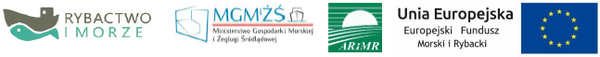 Nazwa Zamawiającego: Forum Inicjatyw Twórczych w ParzęczewieProwadzący postępowanie: Gmina ParzęczewAdres: ul. Południowa 1Miejscowość: 95-045 ParzęczewTel.: 42 / 718-60-95Faks: 42/718-60-66Strona internetowa: www.parzeczew.plE-mail: sekretariat_ug@parzeczew.pl; zamowienia@parzeczew.plREGON: 472057810NIP: 732-20-81-321SPECYFIKACJA ISTOTNYCH WARUNKÓW ZAMÓWIENIA (SIWZ)w postępowaniu o udzielenie zamówienia publicznego na roboty budowlane
 w trybie przetargu nieograniczonego pn.:Rozwój infrastruktury rekreacyjnej w Parzęczewie.Zamówienie o wartości mniejszej niż kwoty określone w przepisach wydanych 
na podstawie art. 11 ust. 8 ustawy z dnia 29 stycznia 2004 r. - Prawo zamówień publicznychZatwierdzono  Parzęczew, dnia …………………………. 2018 r.                                                               	     Zatwierdził:						          		   Ryszard Nowakowski					                     		  Wójt Gminy ParzęczewI. Nazwa i dane adresowe ZamawiającegoForum Inicjatyw Twórczych w Parzęczewieul. Ozorkowska 395-045 ParzęczewREGON: 100614354NIP: 732-211-80-47Adres korespondencyjny:Urząd Gminy w Parzęczewieul. Południowa 195-045 ParzęczewTel.: 42 / 718-60-95Faks: 42/718-60-66Strona internetowa: www.parzeczew.plE-mail: sekretariat_ug@parzeczew.pl; zamowienia@parzeczew.plII. Tryb udzielania zamówienia Postępowanie o udzielanie zamówienia publicznego prowadzone jest w trybie przetargu
nieograniczonego, zgodnie z przepisami ustawy z dnia 29 stycznia 2004 r. - Prawo zamówień
publicznych (t. j. Dz.U. z 2017 r. poz. 1579 z późn. zm.) dalej ustawa, oraz aktów wykonawczych
do tej ustawy.Ilekroć w specyfikacji istotnych warunków zamówienia wskazana jest ustawa bez bliższego określenia, odnosi się to w/w ustawy Prawo zamówień publicznych.Wykonawca ma obowiązek wskazania w ofercie część/części zamówienia, którą/które zamierza powierzyć podwykonawcom – brak ww. informacji oznaczać będzie, iż całość zamówienia będzie zrealizowana przez wykonawcę (wskazania należy dokonać w formularzu oferty - załącznik nr 1
do SIWZ).III. Opis przedmiotu zamówienia1.1. Przedmiotem niniejszego zamówienia jest wymiana nawierzchni skweru wraz z wymianą elementów małej architektury oraz adaptację istniejącej sieci elektrycznej na Placu Kościuszki w Parzęczewie.Przedmiot zamówienia obejmuje wykonanie m.in.:1. Zieleni: założenie nowych trawników – 39,00 m2, rekultywacja trawników – 156,00 m2;2. Elementów małej architektury – kosze na śmieci – 2 szt., ławki – 4 szt., wiata przystankowa – 1 szt.;3. Nawierzchni utwardzonych: nawierzchnia z płyt SKWER – 205,00 m2, obrzeże betonowe skwer – 92,00 m, nawierzchnia z płyt parking – 525,00 m2, obrzeże betonowe parking 70,00 m, wykonanie obudowy betonowej zieleni – 10,00 m3;4. Montaż telewizora – zewnętrzny ekran informacyjny – 1 szt., postument betonowy pod ekran – 1 szt., opis monitora stanowi załącznik nr 10 do siwz;5. Sieci elektrycznej – rozdzielnica elektryczna – 1 kpl., oświetlenie skweru – 4 szt., zasilanie telebimu – układanie kabli – 11,00 m.Wszystkie materiały i urządzenia powinny posiadać stosowne atesty, certyfikaty bezpieczeństwa
i świadectwa zgodności, wydane przez akredytowaną jednostkę certyfikującą wyroby, instrukcje użytkowania oraz opis montażu, a także gwarancje na zamontowaną nawierzchnię oraz pozostałe urządzenia. Wykonawca w terminie 7 dni przed wbudowaniem materiałów jest zobowiązany przedstawić
do akceptacji Zamawiającemu tj. Inspektorowi Nadzoru wnioski materiałowe z załącznikami tj. aprobatą techniczną, deklaracjami, certyfikatami, kartami technicznymi itp. Zamawiający nie dopuszcza wbudowania materiałów i urządzeń używanych.   Okres gwarancji, którą udzieli Wykonawca na przedmiot zamówienia wynosi co najmniej 36 miesięcy. Jeżeli warunki gwarancji jakości udzielonej przez producenta materiałów i urządzeń przewidują dłuższy okres gwarancji jakości niż gwarancja udzielona przez Wykonawcę – obowiązuje okres gwarancji
w wymiarze równym okresowi gwarancji producenta.Wykonawca zobowiązany będzie wskazać okres gwarancji w Formularzu Ofertowym stanowiącym załącznik nr 1 do SIWZ. Szczegółowy opis w zakresie okresu gwarancji znajduje się w dziale XVI – Kryterium Nr 2.Szczegółowy opis przedmiotu zamówienia, a w tym technologia robót i zakres ich wykonania określone zostały w dokumentacji technicznej, specyfikacji technicznej wykonania i odbioru robót budowlanych oraz przedmiarze robót.1.2. Wykonawca na własny koszt zatrudni kierownika budowy oraz zapewni obsługę geodezyjną
w trakcie robót oraz wykona inwentaryzację geodezyjną powykonawczą.1.3. Zatwierdzenie i wykonanie projektów organizacji ruchu (stałej i na czas robót) na przedmiotowe zadanie leży po stronie Wykonawcy. 1.4. Wykonawca w wycenie uzględni koszty związane z demontażem na czas robót oraz ponownym montażem po zakończeniu robót tablicy przeddrogowskazowej.1.5. Wycena przedmiotu zamówienia musi objąć wszystkie roboty budowlano-montażowe i inne objęte istniejącym stanem oraz wszelkie inne, do których realizacji zobowiązał się wykonawca, których wykonanie mogłoby okazać się konieczne w trakcie realizacji przedmiotu umowy oraz opłaty wszelkich świadczeń na rzecz usługodawców, ubezpieczenia, należne podatki oraz elementy niezbędne do wykonania robót, a nie pozostające trwale po zakończeniu budowy.1.6. Niedoszacowanie, pominięcie oraz brak rozpoznania zakresu przedmiotu umowy nie może być podstawą do żądania zmiany wynagrodzenia umownego ustalonego na podstawie złożonej
w postępowaniu przetargowym oferty.1.7. Wykonawca zorganizuje plac budowy w sposób powodujący jak najmniejsze uciążliwości, wykona wygrodzenia terenu budowy, zapewni ochronę mienia znajdującego się na terenie budowy, zapewni warunki bezpieczeństwa i higieny pracy przy prowadzeniu robót.Wykonawca będzie utrzymywał ogólny porządek na terenie robót.1.8. W trakcie prowadzenia robót na czynnym obiekcie Wykonawca zobowiązany jest realizować roboty w taki sposób, by nie zakłócać funkcjonowania placówki i nie stwarzać zagrożenia dla osób i mienia.1.9. W ramach zadania Wykonawca jest zobowiązany do wykonania robót niezbędnych do wykonania
i użytkowania obiektu, określonych w umowie, w tym do:a) wykonania robót związanych z przygotowaniem placu budowy, robót związanych z utrudnieniami wynikłymi w trakcie realizacji zadania – w przypadku wystąpienia utrudnień – ich likwidacja, demontaż oraz wykonanie robót odtworzeniowych po likwidacji utrudnień, w tym urządzeń kolidujących
z przedmiotem umowy, robót porządkowych, wywóz ziemi, gruzu oraz innych materiałów pochodzących z placu budowy wraz z ich utylizacją, uporządkowanie obszaru objętego robotami oraz sąsiadującego
z pozostałości po prowadzonych robotach, na bieżąco porządkowanie terenu po wykonanych robotach, zabezpieczenia obiektu przed niekorzystnymi warunkami atmosferycznymi w sposób skuteczny wraz
z jego poszczególnymi elementami,b) prowadzenie robót w sposób nie kolidujący z funkcjonowaniem terenów sąsiadujących z inwestycją – przez cały czas realizacji inwestycji właściwe oznakowanie prowadzonych robót, zgodnie
z obowiązującymi przepisami. 1.10. Wykonawca jest zobowiązany zabezpieczyć i chronić przed zniszczeniem znajdujące się na budowie i niepodlegające likwidacji zadrzewienie i inne elementy zagospodarowania terenu oraz istniejące instalacje i urządzenia oraz przywrócić je po realizacji inwestycji do stanu pierwotnego nadającego się do użytkowania.1.11. Wykonawca wykona i utrzyma na koszt własny zaplecze budowy oraz je zlikwiduje po zakończeniu prac. Zapewni ochronę mienia znajdującego się na terenie budowy poprzez stały dozór placu budowy przez cały czas realizacji inwestycji oraz wykona i utrzyma na własny koszt ogrodzenie terenu budowy (koszty pośrednie Wykonawcy).1.12. Wykonawca ponosi pełną odpowiedzialność za stosowanie i bezpieczeństwo wszelkich działań prowadzonych na terenie robót i poza nim, a związanych z wykonaniem przedmiotu umowy.1.13. Wykonawca ponosi pełną odpowiedzialność za szkody oraz następstwa nieszczęśliwych wypadków pracowników i osób trzecich, powstałe w związku z prowadzonymi robotami, w tym także ruchem pojazdów.1.14. Materiały pochodzące z rozbiórki nie nadające się do powtórnego użycia Wykonawca jest zobowiązany usunąć poza teren budowy na własny koszt przy przestrzeganiu przepisów ustawy z dnia 14 grudnia 2012 roku o odpadach.1.15. Dokumenty z przeprowadzenia utylizacji lub przekazania do utylizacji należy przedstawić wraz
z dokumentacją odbioru.1.16. Materiały pochodzące z rozbiórki nadające się do ponownego wykorzystania Wykonwca uzgodni
z Zamawiającym ich przeznaczenie.1.17. Wszelkie wątpliwości lub niejasności dotyczące zakresu realizacji przedmiotu zamówienia Wykonawca winien wyjaśnić na etapie przygotowania oferty.1.18.  Wykonawca będzie przestrzegał przepisów prawnych wynikających z aktualnych ustaw:- ustawy z dnia 23.04.2001r. Prawo ochrony środowiska (t. j. Dz. U. z 2017 r., poz. 519 z późn. zm.),- ustawy z dnia 14.12.2012 r. o odpadach (t. j. Dz. U. z 2016 r., poz. 1987 z późn. zm.).Wykonawcy zobowiązani są do kierowania się odpowiednimi normami z zakresu ochrony środowiska
w trakcie wszystkich prac oraz ograniczenia do minimum szkodliwego oddziaływania w roślinności, glebie, wodach gruntowych, wodach powierzchniowych, krajobrazie oraz zakłócenia.1.19. Wykonawca jest zobowiązany zrealizować przedmiot zamówienia, spełniając wymagania ustawy Prawo budowlane (t. j. Dz. U. z 2017 r., poz. 1332 z późn. zm.) oraz innych ustaw i rozporządzeń, Polskich norm, zasad wiedzy technicznej i sztuki budowlanej.1.20. Przed przystąpieniem do realizacji robót Wykonawca skoordynuje i uzgodni prace z gestorem danej sieci.1.21. Oznaczenie wg Wspólnego Słownika Zamówień (CPV):45.11.12.00-0 Przygotowanie terenu pod budowę i roboty ziemne 45.11.20.00-5 Roboty w zakresie usuwania gleby45.31.53.00-1 Linie elektroenergetyczne45.31.43.00-4 Układanie kabli31.52.72.00-8 Oświetlenie zewnętrzne30.23.13.00-0 Monitory ekranowe45.23.33.40-4 Fundamentowanie ścieżek ruchu pieszego45.23.32.60-9 Roboty budowlane w zakresie dróg pieszych 29.83.50.00-1 Wyposażenie parków i placów zabaw45.26.26.00-7 Różne specjalne roboty budowlane45.11.27.10-5 Roboty w zakresie kształtowania terenów zielonych77.31.00.00-6 Usługi sadzenia roślin oraz utrzymania terenów zielonych2. W przypadku, gdy w opisie przedmiotu zamówienia znajdują się znaki towarowe, nazwy własne wskazujące na pochodzenie danego produktu, materiału, urządzeń Zamawiający dopuszcza możliwość zastosowania rzeczy równoważnych do podanych w opisie, pod warunkiem, że rzeczy te będą spełniały wszystkie obowiązujące normy i będą dopuszczone do obrotu na terenie Unii Europejskiej. Wykonawca, który zastosuje rzeczy równoważne, ma obowiązek wykazać, że posiadają one parametry takie same lub wyższe niż rzeczy określone w opisie przedmiotu zamówienia.Nazwy markowe towarów i producentów należy traktować jako wzorcowe. Można zastosować produkty innych firm pod warunkiem, że ich parametry techniczne nie są gorsze od materiałów podanych w opisie i projekcie. Zmiany te wymagają pisemnej zgody Zamawiającego. W przypadku jakichkolwiek wątpliwości udowodnienie „równoważności” spoczywa na Wykonawcy.Rysunki stanowią element poglądowy.Minimalne parametry urządzenia lub materiału wymienionego w opisie przedmiotu zamówienia z nazwy lub którego opis wskazuje na konkretny materiał, urządzenie, których łączne spełnienie konieczne będzie do uznania za równoważne zawarte są w Tabeli równoważności, stanowiącej załącznik nr 9 do siwz.UwagaSzczegółowe rozwiązania projektowe, zalecenia dotyczące zastosowanych materiałów i technologii wykonania robót oraz zakres robót określa dokumentacja techniczna i specyfikacja techniczna wykonania i odbioru robót budowlanych.Przedmiary robót załączone do specyfikacji istotnych warunków zamówienia, jako załączniki, pełnią funkcję pomocniczą. Jeżeli przedmiary robót w pozycji podstawa, posiadają podstawę wyceny, należy ją traktować pomocniczo. Wykonawca może wycenić ofertę na podstawie dowolnych podstaw wyceny.3. Wymagania dotyczące zatrudnienia przez Wykonawcę lub podwykonawcę na podstawie umowy
o pracę:1) zgodnie z art. 29 ust. 3a ustawy, Zamawiający wymaga zatrudnienia przez Wykonawcę lub
podwykonawcę na postawie umowy o pracę osób, które będą wykonywały w trakcie realizacji zamówienia czynności polegające na faktycznym wykonaniu robót budowlanych związanych
z wykonaniem zamówienia, o ile nie są (będą) wykonywane przez daną osobę w ramach prowadzonej przez nią działalności gospodarczej.Rodzaj czynności niezbędnych do realizacji zamówienia, których dotyczą wymagania zatrudnienia
na podstawie umowy o pracę przez Wykonawcę i podwykonawcę osób wykonujących czynności
w trakcie realizacji zamówienia:- czynności w zakresie wykonania zielni,- czynności w zakresie wykonywania elementów małej architektury,- czynności w zakresie wykonywania nawierzchni utwardzonych,- czynności w zakresie montażu telewizora,- czynności w zakresie wykonywania adaptacji istniejącej sieci elektrycznej.2) Wykonawca zobowiązany jest, aby przez cały okres realizacji zamówienia osoby wykonujące
czynności wskazane powyżej były zatrudnione na podstawie umowy o pracę w rozumieniu przepisów ustawy z dnia 26 czerwca 1974 roku – Kodeks Pracy (Dz. U. z 2018 r. poz. 917 z późn. zm.)3) Najpóźniej w dniu zawarcia umowy Wykonawca jest zobowiązany do przedłożenia Zamawiającemu oświadczenia, zaświadczenia zanonimizowanego lub innego dokumentu potwierdzającego fakt zatrudnienia przez Wykonawcę na podstawie umowy o pracę osób wykonujących czynności, o których mowa w ust. 3 pkt 1 lub w terminie 3 dni od każdorazowego wezwania Zamawiającego.4) Nieprzedłożenie przez Wykonawcę dokumentu, o którym mowa w punkcie 3) będzie traktowane jako niewypełnienie obowiązku zatrudnienia pracowników na podstawie umowy o pracę i może być podstawą do stwierdzenia, że Wykonawca uchyla się od zawarcia umowy z Zamawiającym, a w trakcie trwania umowy może być podstawą o naliczenia kary umownej.5) W przypadku powzięcia przez Zamawiającego wątpliwości co do stosunku prawnego łączącego wykonawcę z osobami, o których mowa w ust. 3 pkt 1, Zamawiający może zawiadomić Państwową Inspekcję Pracy w celu przeprowadzenia kontroli.6) Wykonawca zapłaci Zamawiającemu karę umowną w wysokości 5 000,00 złotych za nieprzedłożenie dokumentów, o których mowa w ust 3 pkt 3, za każde zdarzenie.4. Oferty częścioweZamawiający nie dopuszcza składania ofert częściowych.5. Zamówienia o których mowa w art. 67 ust. 1 pkt 6 i 7.Zamawiający nie przewiduje udzielenia zamówień o których mowa w art. 67 ust. 1 pkt 6 i 7.6. Informacja o ofercie wariantowejZamawiający nie dopuszcza składania ofert wariantowych.7. Termin wykonania zamówieniaWymagany termin wykonania zamówienia do dnia 15 września 2018 r.8. ZaliczkiZamawiający nie przewiduje udzielenie zaliczek na poczet wykonania zamówienia.9. Zamawiający nie przewiduje zawarcia umowy ramowej, nie ustanawia dynamicznego systemu zakupów, a także nie będzie prowadzona aukcja elektroniczna przy wyborze najkorzystniejszej oferty.10. Unieważnienie postępowaniaZamawiający nie przewiduje unieważnienia niniejszego postępowania w przypadku nieprzyznania środków pochodzących z budżetu Unii Europejskiej.IV. Warunki udziału w postępowaniu oraz opis sposobu dokonywania oceny spełniania tych warunków1. O udzielenie zamówienia mogą ubiegać się wykonawcy, którzy spełniają warunki udziału
w postępowaniu dotyczące:1) kompetencji lub uprawnień do prowadzenia określonej działalności zawodowej,
o ile wynika to z odrębnych przepisówZamawiający nie stawia warunku w tym zakresie.2) sytuacji ekonomicznej lub finansowej;Zamawiający nie stawia warunku w tym zakresie.3) zdolności technicznej lub zawodowejA) Zamawiający uzna powyższy warunek za spełniony, jeżeli Wykonawca wykaże, że w okresie ostatnich pięciu lat przed upływem terminu składania ofert, a jeżeli okres prowadzenia działalności jest krótszy - w tym okresie wykonał co najmniej dwie roboty budowlane, na podstawie dwóch odrębnych umów, polegające na budowie lub przebudowie placu lub parkingu z elementów betonowych (kostka, płyty) przy czym wartość netto jednej z tych robót wynosiła co najmniej 150 000,00 zł.Dla potrzeb oceny spełniania warunku określonego powyżej, jeśli wartości zostaną podane w walutach innych niż PLN, Zamawiający przyjmie średni kurs PLN do tej waluty podawany przez NBP (Tabela A kursów średnich walut obcych) na dzień opublikowania ogłoszenia o zamówieniu w Biuletynie Zamówień Publicznych.B) Zamawiający uzna powyższy warunek za spełniony, jeżeli Wykonawca wykaże, że dysponuje lub będzie dysponował co najmniej jedną osobą tj. kierownikiem robót, posiadającym uprawnienia budowlane do kierowania robotami budowlanymi w zakresie budowy dróg i obiektów drogowych.Uwaga:- Uprawnienia, o których mowa powyżej powinny być zgodne z ustawą z dnia 7 lipca 1994 r. Prawo budowlane ( t. j. Dz. U z 2017 r., poz. 1332 z późn. zm.) oraz Rozporządzeniem Ministra Infrastruktury
i Rozwoju z dnia 11 września 2014 r. w sprawie samodzielnych funkcji technicznych w budownictwie (Dz. U. z 2014 r., poz. 1278) lub ważne odpowiadające im kwalifikacje, nadane na podstawie wcześniej obowiązujących przepisów upoważniające do kierowania robotami budowlanymi w zakresie objętym niniejszym zamówieniem.- W przypadku wykonawców zagranicznych, dopuszcza się równoważne kwalifikacje, zdobyte
w innych państwach, na zasadach określonych w art. 12a ustawy Prawo budowlane,
z uwzględnieniem postanowień ustawy z dnia 22 grudnia 2015 r. o zasadach uznawania kwalifikacji zawodowych nabytych w państwach członkowskich Unii Europejskiej (Dz. U. z 2016 r., poz. 65).- Dopuszcza się uprawnienia równoważne (w zakresie koniecznym do wykonania przedmiotu zamówienia) – dla osób, które posiadają uprawnienia uzyskane przed dniem wejścia w życie ustawy z dnia 7 lipca 1994r. Prawo budowlane lub stwierdzenie posiadania przygotowania zawodowego do pełnienia samodzielnych funkcji technicznych w budownictwie i zachowały uprawnienia do pełnienia tych funkcji w dotychczasowym zakresie.2. Wykonawca może w celu potwierdzenia spełniania warunków udziału w postępowaniu,
w stosownych sytuacjach oraz w odniesieniu do konkretnego zamówienia, lub jego części, polegać na zdolnościach technicznych lub zawodowych lub sytuacji finansowej lub ekonomicznej innych podmiotów, niezależnie od charakteru prawnego łączących go z nim stosunków prawnych.3. Wykonawca, który polega na zdolnościach lub sytuacji innych podmiotów, musi udowodnić zamawiającemu, że realizując zamówienie, będzie dysponował niezbędnymi zasobami tych podmiotów, w szczególności przedstawiając zobowiązanie tych podmiotów do oddania mu do dyspozycji niezbędnych zasobów na potrzeby realizacji zamówienia. (wg wzoru stanowiącego załącznik nr 7).4. W odniesieniu do warunków dotyczących wykształcenia, kwalifikacji zawodowych lub doświadczenia, Wykonawcy mogą polegać na zdolnościach innych podmiotów, jeśli podmioty te zrealizują roboty budowlane lub usługi, do realizacji, których te zdolności są wymagane. 5. Jeżeli zdolności techniczne lub zawodowe lub sytuacja ekonomiczna lub finansowa, innego podmiotu, nie potwierdzają spełnienia przez wykonawcę warunków udziału w postępowaniu lub zachodzą wobec tych podmiotów podstawy wykluczenia, zamawiający żąda, aby wykonawca w terminie określonym przez zamawiającego:- zastąpił ten podmiot innym podmiotem lub podmiotami lub- zobowiązał się do osobistego wykonania odpowiedniej części zamówienia, jeżeli wykaże zdolności techniczne lub zawodowe lub sytuację finansową lub ekonomiczną.6. Zamawiający może, na każdym etapie postępowania, uznać, że wykonawca nie posiada wymaganych zdolności, jeżeli zaangażowanie zasobów technicznych lub zawodowych wykonawcy w inne przedsięwzięcia gospodarcze wykonawcy może mieć negatywny wpływ na realizację zamówienia.7. Wykonawca może w celu potwierdzenia spełniania warunków udziału w postępowaniu, o których mowa w pkt 1)-3) niniejszego działu, w stosownych sytuacjach oraz w odniesieniu do konkretnego zamówienia, lub jego części, polegać na zdolnościach technicznych lub zawodowych lub sytuacji finansowej lub ekonomicznej innych podmiotów, niezależnie od charakteru prawnego łączących go
z nim stosunków prawnych.8. Zamawiający jednocześnie informuje, iż „stosowna sytuacja” o której mowa w powyższym ust. 6 wystąpi wyłącznie w przypadku kiedy:1) Wykonawca, który polega na zdolnościach lub sytuacji innych podmiotów udowodni zamawiającemu, że realizując zamówienie, będzie dysponował niezbędnymi zasobami tych podmiotów, w szczególności przedstawiając zobowiązanie tych podmiotów do oddania mu do dyspozycji niezbędnych zasobów
na potrzeby realizacji zamówienia.2) zamawiający oceni czy udostępniane wykonawcy przez inne podmioty zdolności techniczne lub zawodowe lub ich sytuacja finansowa lub ekonomiczna, pozwalają na wykazanie przez wykonawcę spełniania warunków udziału w postępowaniu oraz zbada, czy nie zachodzą wobec tego podmiotu podstawy wykluczenia, o których mowa w art. 24 ust. 1 pkt 13–22.3) w odniesieniu do warunków dotyczących wykształcenia, kwalifikacji zawodowych lub doświadczenia, wykonawcy mogą polegać na zdolnościach innych podmiotów, jeśli podmioty te zrealizują usługi,
do realizacji których te zdolności są wymagane.4) z zobowiązania lub innych dokumentów potwierdzających udostępnienie zasobów przez inne podmioty musi bezspornie i jednoznacznie wynikać w szczególności:a) zakres dostępnych wykonawcy zasobów innego podmiotu;b) sposób wykorzystania zasobów innego podmiotu, przez wykonawcę, przy wykonywaniu zamówienia;c) zakres i okres udziału innego podmiotu przy wykonywaniu zamówienia publicznego;d) czy podmiot, na zdolnościach którego wykonawca polega w odniesieniu do warunków udziału
w postępowaniu dotyczących wykształcenia, kwalifikacji zawodowych lub doświadczenia, zrealizuje usługi, których wskazane zdolności dotyczą.9. Wykonawcy mogą wspólnie ubiegać się o udzielenie zamówienia. W takim przypadku wykonawcy ustanawiają pełnomocnika do reprezentowania ich w postępowaniu o udzielenie zamówienia albo reprezentowania w postępowaniu i zawarcia umowy w sprawie zamówienia publicznego. Pełnomocnictwo w formie pisemnej (oryginał lub kopia potwierdzona za zgodność z oryginałem przez notariusza) należy dołączyć do oferty.10. Zamawiający wykluczy z postępowania wykonawców: a) którzy nie wykazali, spełniania warunków udziału w postępowaniu, o których mowa w ust. 1 pkt
1)-3) niniejszego działub) którzy nie wykażą, że nie zachodzą wobec nich przesłanki określone w art. 24 ust. 1 pkt 13-23 ustawy.11. Zamawiający nie określa przesłanek wykluczenia Wykonawcy na postawie art. 24 ust 5 Ustawy.12. Zamawiający, zgodnie z art. 24aa ustawy, dokona najpierw oceny ofert, a następnie zbada czy Wykonawca, którego oferta została oceniona jako najkorzystniejsza, nie podlega wykluczeniu oraz spełnia warunki udziału w postępowaniu.V. Oświadczenia i dokumenty1. Do oferty Wykonawca dołącza (dotyczy wszystkich wykonawców):1) Aktualne na dzień składania ofert oświadczenie o spełnianiu warunków udziału w postępowaniu zgodnie z art. 25a ust. 1 ustawy Pzp (wg. wzoru stanowiącego załącznik nr 2 do SIWZ).Jeżeli Wykonawca, wykazując spełnienie warunków, o których mowa w dziale IV ust. 1 SIWZ powołuje się na zasoby innych podmiotów, w celu wykazania spełnienia warunków udziału w postępowaniu, w zakresie, jakim powołuje się na ich zasoby zamieszcza informację o tych podmiotach w oświadczeniu, o którym mowa w niniejszym dziale ust. 1 pkt 1).W przypadku wspólnego ubiegania się o zamówienie przez Wykonawców oświadczenie, o którym mowa w niniejszym dziale ust. 1 pkt 1) składa każdy z Wykonawców wspólnie ubiegających się o zamówienie.2) Aktualne na dzień składania ofert oświadczenie o braku podstaw wykluczenia z postępowania zgodnie z art. 25a ust. 1 ustawy Pzp (wg. wzoru stanowiącego załącznik nr 3 do SIWZ).Wykonawca, który powołuje się na zasoby innych podmiotów, w celu wykazania braku istnienia wobec nich podstaw wykluczenia zamieszcza informację o tych pomiotach w oświadczeniu, o którym mowa w niniejszym dziale ust. 1 pkt 2). W przypadku wspólnego ubiegania się o zamówienie przez Wykonawców oświadczenie, o którym mowa w niniejszym dziale ust. 1 pkt 2) składa każdy z Wykonawców wspólnie ubiegających się o zamówienie.3) Zobowiązanie podmiotu trzeciego o udostępnieniu zasobów, o których mowa w art. 22a ustawy (jeśli dotyczy, wg. wzoru stanowiącego załącznik nr 7 do siwz).Uwaga: Do oferty Wykonawca nie dołącza dokumentów, o których mowa w dziale V ust. 5 pkt 1 i 2 siwz. Dokumenty te złoży tylko Wykonawca, który zostanie wezwany przez Zamawiającego do ich złożenia.2. Ocena spełniania warunków udziału w niniejszym postępowaniu odbywa się dwuetapowo.Etap I - ocena wstępna, której poddawani są wszyscy Wykonawcy, z zastrzeżeniem zapisów działu IV ust. 12 odbędzie się na podstawie informacji zawartych w oświadczeniu wykonawcy na podstawie art. 25a ust 1 ustawy o spełnianiu warunków udziału i nie podleganiu wykluczeniu z postępowania, zwanego dalej oświadczeniem oraz zobowiązaniu, o którym mowa w dziale V ust. 1 pkt 3) – jeśli dotyczy (załącznik do siwz nr 2, załącznik do siwz  nr 3, załącznik do siwz  nr 7 – jeśli dotyczy).Etap II - ocena spełniania warunków udziału w postępowaniu na podstawie dokumentów to potwierdzających. Ocenie na tym etapie podlegać będzie wyłącznie oferta Wykonawcy, która została najwyżej oceniona. Zamawiający wezwie Wykonawcę do złożenia w wyznaczonym, nie krótszym niż 5 dni, terminie aktualnych na dzień złożenia oświadczeń lub dokumentów potwierdzających okoliczności, o których mowa w art. 25 ust. 1 ustawy Pzp. 3. Jeżeli wykonawca nie złożył oświadczenia, o którym mowa w art. 25a ust. 1, oświadczeń lub dokumentów potwierdzających okoliczności, o których mowa w art. 25 ust. 1 ustawy, lub innych dokumentów niezbędnych do przeprowadzenia postępowania, oświadczenia lub dokumenty są niekompletne, zawierają błędy lub budzą wskazane przez zamawiającego wątpliwości, zamawiający wzywa do ich złożenia, uzupełnienia lub poprawienia lub do udzielania wyjaśnień w terminie przez siebie wskazanym, chyba, że mimo ich złożenia, uzupełnienia lub poprawienia lub udzielenia wyjaśnień oferta wykonawcy podlega odrzuceniu albo konieczne byłoby unieważnienie postępowania.4. Zamawiający na każdym etapie postępowania może wezwać wykonawców do złożenia wszystkich lub niektórych oświadczeń lub dokumentów potwierdzających, że nie podlegają wykluczeniu, spełniają warunki udziału w postępowaniu, a jeżeli zachodzą uzasadnione podstawy do uznania, że złożone uprzednio oświadczenia lub dokumenty nie są już aktualne, do złożenia aktualnych oświadczeń lub dokumentów.5. Na wezwanie zamawiającego Wykonawca zobowiązany jest złożyć następujące oświadczenia lub dokumenty:1) W celu potwierdzenia spełniania przez Wykonawcę warunków udziału w postępowaniu, dotyczących zdolności technicznej lub zawodowej, Zamawiający żąda następujących dokumentów:a) Wykaz robót budowlanych (wg wzoru stanowiącego załącznik nr 4 do SIWZ) wykonanych nie wcześniej niż w okresie 5 lat przed upływem terminu składania ofert, a jeżeli okres prowadzenia działalności jest krótszy – w tym czasie, wraz z podaniem ich rodzaju, wartości, daty, miejsca wykonania i podmiotów, na rzecz, których roboty te zostały wykonane, z załączeniem dowodów określających czy te roboty budowlane zostały wykonane zgodnie z przepisami prawa budowlanego
i prawidłowo ukończone. Dowodami, o których mowa, są referencje bądź inne dokumenty wystawione przez podmiot, na rzecz, którego roboty budowlane były wykonywane, a jeżeli z uzasadnionej przyczyny o obiektywnym charakterze wykonawca nie jest w stanie uzyskać tych dokumentów – inne dokumenty. b) Wykaz osób, skierowanych przez wykonawcę do realizacji zamówienia publicznego,
w szczególności odpowiedzialnych za kierowanie robotami budowlanymi, wraz z informacjami na temat ich kwalifikacji zawodowych, uprawnień, doświadczenia i wykształcenia niezbędnych do wykonania zamówienia publicznego, a także zakresu wykonywanych przez nie czynności oraz informacją
o podstawie do dysponowania tymi osobami – wg. wzoru stanowiącego załącznik nr 5 do SIWZ.2) W celu potwierdzenia braku podstaw wykluczenia wykonawcy z udziału w postępowaniu, Zamawiający żąda następujących dokumentów: brak6. Wykonawca, którego oferta zostanie oceniona najwyżej, zostanie wezwany przez Zamawiającego
do złożenia w wyznaczonym, nie krótszym niż 5 dni, terminie aktualnych na dzień złożenia oświadczeń lub dokumentów potwierdzających okoliczności, o których mowa w art. 25 ust. 1.7. Zamawiający może wykluczyć wykonawcę na każdym etapie postępowania o udzielenie zamówienia.8. Wykonawca, w terminie 3 dni od dnia zamieszczenia przez Zamawiającego informacji,
o której mowa w art. 86 ust 5, dotyczącej: kwoty jaką zamierza przeznaczyć na sfinansowanie zamówienia, firm oraz adresów wykonawców, którzy złożyli oferty i ceny oraz terminu wykonania zamówienia, okresu gwarancji i warunków płatności zawartych
w ofertach przekazuje zamawiającemu oświadczenie o przynależności lub braku przynależności do tej samej grupy kapitałowej, o której mowa art. 24 ust. 1 pkt 23 ustawy Pzp. Wraz ze złożeniem oświadczenia, wykonawca może przedstawić dowody,
że powiązania z innym wykonawcą nie prowadzą do zakłócenia konkurencji
w postępowaniu o udzielenie zamówienia, wg wzoru stanowiącego załącznik nr 8 do siwz.Uwaga:Wykonawca nie załącza tej informacji do oferty. Dopiero w terminie 3 dni od opublikowania stosownej informacji przez Zamawiającego i powzięciu informacji o Wykonawcach, którzy złożyli oferty, przekazuje Zamawiającemu przedmiotową informację.9. W przypadku wspólnego ubiegania się o zamówienie przez Wykonawców oświadczenie
o przynależności lub braku przynależności do tej samej grupy kapitałowej, i dokumenty, o których mowa w niniejszym dziale ust. 5 pkt.2 składa każdy z Wykonawców.10. INNE DOKUMENTY, które należy dołączyć do oferty:Wykonawca oprócz dokumentów wymienionych w dziele V ust. 1 SIWZ zobowiązany jest złożyć wraz z ofertą:a) dokument/-y określające zasady reprezentacji oraz osoby uprawnione do reprezentacji Wykonawcy, chyba że Zamawiający może je uzyskać za pomocą bezpłatnych i ogólnodostępnych baz danych,
w szczególności rejestrów publicznych w rozumieniu ustawy z dnia 17 lutego 2005 r.
o informatyzacji działalności podmiotów realizujących zadania publiczne (t. j. Dz. U. z 2014 r., poz. 1114 ze zm.) – takim wypadku Wykonawca wskaże Zamawiającemu taką bazę danych. W przypadku, gdy Wykonawcę reprezentuje pełnomocnik, do oferty należy dołączyć pełnomocnictwo, z którego wynika zakres umocowania, podpisane przez osoby uprawnione do reprezentowania Wykonawcy. Pełnomocnictwo musi być złożone w oryginale albo w kopii poświadczonej notarialnie.b) niezbędne pełnomocnictwa w formie oryginału lub kopii potwierdzonej za zgodność z oryginałem przez notariusza – jeżeli dotyczy.c) „Opis oferowanych dostaw” w celu potwierdzenia spełnienia przez oferowane dostawy wymagań zamawiającego, określonych w załączniku nr 9 „Tabela równoważności”. Opis oferowanych dostaw musi zawierać treść, zgodną z tym załacznikiem.Zamawiający wymaga, żeby w celu oceny równoważności do oferty dołączyć wykaz zaproponowanych urządzeń lub materiałów równoważnych wraz z kartami katalogowymi lub innymi dokumentami zawierającymi: rysunek techniczny (rzut z góry, boku wraz z dokładnymi wymiarami) i opis urządzenia lub materiału. Niniejsze dokumenty muszą w sposób jednoznaczny stwierdzać równoważność zaproponowanych urządzeń w stosunku do przyjętej w projekcie oraz muszą być załączone do oferty.d) Opis monitora zgodny z załącznikiem nr 10 do siwz;VI. Informacja dla podmiotów zagranicznych lub podmiotów krajowych, których członkowie władz mają miejsce zamieszkania poza terenem kraju  Jeżeli Wykonawca ma siedzibę lub miejsce zamieszkania poza terytorium Rzeczypospolitej Polskiej
składa odpowiednie dokumenty i oświadczenia wymienione w dziale IV oraz V, właściwym dla danej
formy organizacyjnej Wykonawcy, odpowiadające polskim dokumentom i oświadczeniom wymaganym przez Zamawiającego. Dokumenty sporządzone w języku obcym muszą być złożone
wraz z tłumaczeniem na język polski, poświadczonym przez Wykonawcę.VII. WadiumWykonawca zobowiązany jest wnieść wadium w wysokości: 5 000,00 PLN (słownie: pięć tysięcy złotych)Forma wadium.1. Wadium może być wniesione w następujących formach:a) pieniądzu;b) poręczeniach bankowych lub poręczeniach spółdzielczej kasy oszczędnościowo - kredytowej,
z tym że poręczenie kasy jest zawsze poręczeniem pieniężnym;c) gwarancjach bankowych;d) gwarancjach ubezpieczeniowych;e) poręczeniach udzielanych przez podmioty, o których mowa w art. 6 b ust. 5 pkt 2 ustawy
z dnia 9 listopada 2000 r. o utworzeniu Polskiej Agencji Rozwoju Przedsiębiorczości (t.j. Dz. U. z 2016 r. poz. 359 z późn. zm.).2. W przypadku składania przez Wykonawcę wadium w formie gwarancji  bankowej / ubezpieczeniowej winna ona zawierać następujące elementy:a) wskazanie Wykonawcy (w przypadku konsorcjum – nazwy wszystkich Wykonawców),b) wskazanie Zamawiającego, czyli beneficjenta gwarancji/ubezpieczenia, c) wskazanie Gwaranta (banku lub towarzystwa ubezpieczeniowego udzielającego gwarancji) oraz wskazanie ich siedzib,d) dokładną nazwę postępowania stanowiącego przyczynę wystawienia gwarancji,e) wskazanie sumy gwarancyjnej,f) określenie terminu ważności gwarancji,g) zobowiązanie banku/towarzystwa ubezpieczeniowego do bezwarunkowego zapłacenia pełnej sumy wadium w przypadku, gdy zajdą ku temu ustawowe okoliczności, określone
w przepisie art. 46 ust. 4 a i ust. 5 ustawy.h) w przypadku wniesienia wadium w formie gwarancji, którą należy zwrócić Gwarantowi, zaleca się, aby nie była trwale związana z ofertą.i) dokumenty, o których mowa w punkcie pkt 1. lit. b-e muszą zachowywać ważność przez cały okres, w którym Wykonawca jest związany ofertą. Miejsce i sposób wniesienia wadium.1. Wadium wnoszone w pieniądzu należy wpłacić przelewem na następujący rachunek bankowy Zamawiającego – nr rachunku: 08 8786 0001 0031 1500 2002 0016 w Banku Spółdzielczym O/Parzęczew.Tytuł przelewu: wadium – nr sprawy FIT.271.2.2018 – Przetarg pn. Rozwój infrastruktury rekreacyjnej
w Parzęczewie.2. Wadium wnoszone w innych formach niż pieniądz, dopuszczonych przez Zamawiającego, należy złożyć w oryginale do oferty.Termin wniesienia wadium.1. Wadium należy wnieść przed upływem terminu (data i godzina) składania ofert, wskazanym
w dziale XII punkt 1 SIWZ.2. W przypadku wnoszenia wadium przelewem na rachunek bankowy, o jego wniesieniu
w terminie decydować będzie data i godzina wpływu środków na rachunek bankowy Zamawiającego. 3. Wykonawca zostanie wykluczony z niniejszego postępowania, jeżeli nie wniósł wadium do upływu terminu składania ofert, na przedłużony okres związania ofertą, lub w terminie o którym mowa
w art. 46 ust.3, albo nie zgodzi się na przedłużenie okresu związania ofertą.VIII. Wymagania dotyczące zabezpieczenia należytego wykonania umowy.1. Wykonawca, którego oferta została wybrana jako najkorzystniejsza wniesie zabezpieczenie należytego wykonania umowy najpóźniej w dniu jej zawarcia, w wysokości 5% ceny brutto podanej
w formularzu ofertowym z zaokrągleniem do pełnych 100 zł.2. Odpowiednią kwotę zabezpieczenia należytego wykonania umowy można wnieść w formach wymienionych w art. 148 ust. 1 ustawy, według wyboru wykonawcy w jednej lub w kilku następujących formach:pieniężnej - w postaci przelewu na rachunek Zamawiającego nr 08 8786 0001 0031 1500 2002 0016  w BS O/Parzęczew.     Tytuł przelewu: Zabezpieczenie należytego wykonania umowy – nr sprawy FIT.271.2.2018 – Przetarg  pn. Rozwój infrastruktury rekreacyjnej w Parzęczewie.poręczeniach udzielanych przez podmioty, o których mowa w art. 6 b ust. 5 pkt 2 ustawy
z dnia 9 listopada 2000 r. o utworzeniu Polskiej Agencji Rozwoju Przedsiębiorczości;  poręczeniach bankowych lub poręczeniach spółdzielczej kasy oszczędnościowo- kredytowej, z tym, że zobowiązanie kasy musi być zawsze zobowiązaniem pieniężnym;gwarancjach bankowych;gwarancjach ubezpieczeniowych.3. Zamawiający zwraca zabezpieczenie zgodnie z art. 148 ust 5 i art. 151 ustawy, pozostawiając
30 % zabezpieczenia jako zabezpieczenie roszczeń z tytułu rękojmi za wady.4. W przypadku wnoszenia zabezpieczenia w pieniądzu, o jego wniesieniu w terminie decydować będzie data uznania w/w konta Zamawiającego kwotą zabezpieczenia przed zawarciem umowy.5. Gwarancje bankowe, ubezpieczeniowe muszą być opatrzone zapisem: gwarancja jest samoistna, bezwarunkowa, nieodwołalna i płatna na każde żądanie Zamawiającego.6. Oryginał dokumentu potwierdzającego wniesienie zabezpieczenia należytego wykonania umowy musi być dostarczony do Zamawiającego najpóźniej w dniu podpisania umowy. 7. W przypadku wniesienia wadium w pieniądzu, za zgodą Wykonawcy, kwota wadium może zostać zaliczona na poczet zabezpieczenia.8. W przypadku, gdyby zabezpieczenie należytego wykonania umowy miało inną formę niż pieniądz, wówczas Wykonawca, przed upływem 14 dni od wykonania zamówienia i uznania przez Zamawiającego za należycie wykonane, przedstawi nowy dokument zabezpieczenia należytego wykonania umowy stanowiący 30% wartości dotychczasowego zabezpieczenia, o ile dotychczasowy dokument nie zawiera automatycznej klauzuli zmniejszającej wartość tego zabezpieczenia. IX. Waluta, w jakiej będą prowadzone rozliczenia związane z realizacją niniejszego zamówienia publicznego1. Wszelkie rozliczenia związane z realizacją zamówienia publicznego, między Zamawiającym
a Wykonawcą, którego dotyczy niniejsza SIWZ dokonywane będą w PLN.2. Do przeliczania wszystkich wartości określonych w siwz, a występujących w innych walutach niż PLN zastosowany zostanie średni kurs Narodowego Banku Polskiego (NBP) opublikowany w dniu zamieszczenia ogłoszenia o zamówieniu w Biuletynie Zamówień Publicznych. Średnie kursy walut dostępne są na stronie internetowej Narodowego Banku Polskiego pod następującym adresem: http://www.nbp.pl/”.X. Opis sposobu przygotowania oferty.1.   Wymagania podstawowe.1) Każdy Wykonawca może złożyć w niniejszym postępowaniu tylko jedną ofertę.2) Ofertę należy przygotować według wymagań określonych w niniejszej SIWZ.3) Oferta powinna być podpisana przez osobę uprawnioną do reprezentowania Wykonawcy, zgodnie ze sposobem reprezentacji Wykonawcy określonym w rejestrze lub innym dokumencie, właściwym dla danej formy organizacyjnej Wykonawcy albo przez odpowiednio umocowanego przedstawiciela Wykonawcy. 2.   Forma oferty:1) Oferta musi być sporządzona w języku polskim, w jednym egzemplarzu i mieć formę pisemną.2) Stosowne wypełnienia we wzorach dokumentów stanowiących załączniki do niniejszej SIWZ
i wchodzących następnie w skład oferty mogą być dokonane komputerowo, maszynowo lub odręcznie w sposób zapewniający czytelność tekstu. Jeżeli Wykonawca przygotowując ofertę nie skorzysta
z wzorów załączonych do siwz dokumenty oraz oświadczenia muszą posiadać wszystkie informacje podane w przedmiotowych wzorach.3) Zaleca się, aby oferta była złożona w formie uniemożliwiającej jej przypadkowe zdekompletowanie, trwale połączona w jedną całość.4) Zaleca się, aby wszystkie zapisane strony oferty były ponumerowane. Strony te powinny być parafowane przez osobę (lub osoby, jeżeli do reprezentowania Wykonawcy upoważnione są dwie lub więcej osoby) podpisującą (podpisujące) ofertę zgodnie z treścią dokumentu określającego status prawny Wykonawcy lub treścią załączonego do oferty pełnomocnictwa.5) Pożądane przez Zamawiającego jest złożenie w ofercie spisu treści z wyszczególnieniem ilości stron wchodzących w skład oferty.3. Informacje stanowiące tajemnicę przedsiębiorstwa w rozumieniu przepisów o zwalczaniu nieuczciwej konkurencji.1) Nie ujawnia się informacji stanowiących tajemnicę przedsiębiorstwa w rozumieniu przepisów
o zwalczaniu nieuczciwej konkurencji, jeżeli wykonawca, nie później niż w terminie składania ofert, zastrzegł, że nie mogą być one udostępnione oraz wykazał, iż zastrzeżone informacje stanowią tajemnicę przedsiębiorstwa.2) Wykonawca nie może zastrzec informacji, o których mowa w art. 86 ust. 4 ustawy Prawo zamówień publicznych.XI. Informacja o sposobie porozumiewania się z Zamawiającego z Wykonawcami oraz przekazywania oświadczeń i dokumentów, a także wskazanie osób uprawnionych
do porozumiewania się z Wykonawcami1. Postępowanie jest prowadzone w języku polskim.2. W postępowaniu o udzielenie zamówienia oświadczenia, wnioski, zawiadomienia oraz informacje (zwane dalej „korespondencją”) zamawiający i wykonawcy przekazują pisemnie lub za pomocą faksu lub drogą elektroniczną.3. Jeżeli zamawiający lub wykonawca przekazują korespondencję za pomocą faksu lub drogą elektroniczną, każda ze stron na żądanie drugiej strony potwierdza fakt jej otrzymania.4. W przypadku braku potwierdzenia otrzymania korespondencji przez wykonawcę, zamawiający domniema, że korespondencja wysłana przez zamawiającego na numer faksu lub adres e-mail, podany przez wykonawcę, została mu doręczona w sposób umożliwiający zapoznanie się z jej treścią.5. Wszelką korespondencję związaną z niniejszym postępowaniem należy kierować na adres Zamawiającego podany w dziale 1.6. W korespondencji związanej z niniejszym postępowaniem wykonawcy powinni posługiwać się znakiem postępowania.7. W przypadku, gdy przesłane za pomocą faksu oświadczenia, wnioski, zawiadomienia oraz inne dokumenty w niniejszym postępowaniu będą nieczytelne Zamawiający może się zwrócić o ponowne ich przesłanie za pomocą innego z wymienionych w SIWZ sposobów.8. Forma pisemna zastrzeżona jest dla złożenia oferty wraz z załącznikami, w tym oświadczeń
i dokumentów potwierdzających spełnianie warunków udziału w postępowaniu, oświadczeń
i dokumentów potwierdzających spełnianie przez oferowany przedmiot zamówienia wymagań określonych przez zamawiającego oraz pełnomocnictwa. Forma pisemna musi spełniać wymagania określone w art. 78 § 1 kodeksu cywilnego tj. na dokumencie obejmującym treść oświadczenia woli musi być złożony własnoręczny podpis.9. Domniemywa się, iż pismo wysłane przez zamawiającego na numer faksu lub podany w ofercie adres e-mail podany przez Wykonawcę zostało mu doręczone w sposób umożliwiający zapoznanie się Wykonawcy z treścią pisma, chyba, że wykonawca wezwany przez zamawiającego do potwierdzenia otrzymania pisma w sposób określony w pkt 7 oświadczy, iż w/w wiadomości nie otrzymał. 10. Osobami ze strony zamawiającego upoważnionymi do kontaktowania się z wykonawcami są: 1) w zakresie dotyczącym opisu przedmiotu zamówienia – Jakub Olczak – inspektor ds. inwestycji;
tel. 42/718-60-95 w. 111; e-mail: j.olczak@parzeczew.pl.2) w zakresie zagadnień proceduralnych - Joanna Bartczak - inspektor ds. zamówień publicznych,
tel. 42/718-60-95 w. 108; e-mail: zamowienia@parzeczew.pl11. Zamawiający nie przewiduje zwołania zebrania wykonawców dla wyjaśnienia wątpliwości dotyczących SIWZ.XII. Miejsce, termin i sposób złożenia oferty.1. Ofertę należy złożyć w siedzibie Zamawiającego: Urząd Gminy w Parzęczewie, ul. Południowa 1
w sekretariacie Urzędu Gminy w nieprzekraczalnym terminie:do dnia 04 lipca 2018 r. do godz. 11:00Decydujące znaczenie dla oceny zachowania powyższego terminu ma data i godzina wpływu oferty
do Zamawiającego, a nie data jej wysłania przesyłką kurierską lub pocztową.2. Ofertę należy złożyć w nieprzezroczystej kopercie, zaadresowanej na Zamawiającego, zabezpieczonej przed otwarciem i zawierającej oznaczenie:Urząd Gminy w Parzęczewieul. Południowa 195-045 ParzęczewOFERTA W POSTĘPOWANIU PN: Rozwój infrastruktury rekreacyjnej w Parzęczewie.Nie otwierać przed dniem: 04.07.2018 r. godz. 11:30XIII. Miejsce i termin otwarcia ofert.Otwarcie ofert nastąpi w siedzibie Zamawiającego w pokoju Nr 26 w dniu 04 lipca 2018 r.
o godz. 11:30XIV. Termin związania ofertąWykonawca pozostaje związany złożoną ofertą przez 30 dni. Bieg terminu związania ofertą rozpoczyna się wraz z upływem ostatecznego terminu składania ofert.XV. Opis sposobu obliczenia ceny.1. Podana przez Wykonawcę w ofercie cena ryczałtowa brutto, musi uwzględniać wszystkie wymagania niniejszej SIWZ oraz obejmować wszelkie koszty związane z realizacją zadania, jak również w niej nieujęte, a niezbędne do realizacji zadania, jakie poniesie wykonawca z tytułu należytej oraz zgodnej z obowiązującymi przepisami realizacji przedmiotu zamówienia.2. Podstawą do skalkulowania ceny ryczałtowej przez Wykonawcę jest dokumentacja techniczna, specyfikacja techniczna wykonania i odbioru robót budowlanych (STWIORB), opis przedmiotu zamówienia oraz specyfikacja istotnych warunków zamówienia.3. Przedmiar robót załączony przez Zamawiającego do SIWZ nie jest podstawą obliczenia ceny, stanowi jedynie podstawę informacyjną i pomocniczą.4. Cenę – należy podać w PLN z dokładnością do 2 miejsc po przecinku.Niedopuszczalna jest wycena, z której będzie wynikało, że oferowany przedmiot zamówienia przez Wykonawcę będzie miał cenę zero (0,00 zł).5. Zamawiający przyjmuje, że obliczona cena ryczałtowa (w rozumieniu art. 632 kodeksu cywilnego*) obejmuje wszystkie czynności oraz zakres podany w SIWZ, jest ceną kompletną, jednoznaczną
i ostateczną, w przypadku rozbieżności w podaniu ceny, Zamawiający uzna za obowiązującą podaną słownie w ofercie cenę brutto.*Art. 632 kodeksu cywilnego: „§ 1. Jeżeli strony umówiły się na wynagrodzenie ryczałtowe, przyjmujący zamówienie nie może żądać podwyższenia wynagrodzenia, chociażby w czasie zawarcia umowy nie można było przewidzieć rozmiaru lub kosztów prac. § 2. Jeżeli jednak wskutek zmiany stosunków, której nie można było przewidzieć, wykonanie dzieła groziłoby przyjmującemu zamówienie rażącą stratą, sąd może podwyższyć ryczałt lub rozwiązać umowę.” W związku z powyższym cena oferty musi zawierać wszelkie koszty niezbędne do zrealizowania zamówienia. 6. Stawka podatku VAT do wyceny oferty – 23%7. Sposób zapłaty wynagrodzenia i rozliczania ceny za realizację niniejszego zamówienia, określone zostały w niniejszej SIWZ - wzór umowy w sprawie zamówienia publicznego.8. Jeżeli złożono ofertę, której wybór prowadziłby do powstania obowiązku podatkowego Zamawiającego zgodnie z przepisami o podatku od towarów i usług w zakresie dotyczącym wewnątrz - wspólnotowego nabycia towarów, Zamawiający w celu oceny takiej oferty dolicza do przedstawionej
w niej ceny podatek od towarów i usług, który miałby obowiązek wpłacić zgodnie z obowiązującymi przepisami.9. Cena może być tylko jedna.10. Cenę za wykonanie przedmiotu zamówienia należy przedstawić w formularzu ofertowym (załącznik Nr 1 do SIWZ). 11. Cena nie ulega zmianie przez okres ważności oferty (związania).XVI. Kryteria oceny ofert.1. Zamawiający oceni i porówna jedynie te oferty, które:- zostaną złożone przez wykonawców, nie wykluczonych przez Zamawiającego z niniejszego postępowania;- nie zostaną odrzucone przez Zamawiającego.2. Oferty zostaną ocenione przez Zamawiającego w oparciu o następujące kryteria:
KRYTERIUM NR 1: „Cena” (dalej Pc) – waga 60 %Punkty za ww. kryterium zostaną przyznane wg. poniższej formuły:	Najniższa cena brutto spośród wszystkich ofert niepodlegających odrzuceniuPc= ----------------------------------------------------------------------------------------------------  x 60		 Cena brutto w ofercie badanejKRYTERIUM NR 2 „Okres gwarancji” (dalej Pg) - waga 40 %Ocena punktowa (Pg ) oferty w kryterium „Okres gwarancji” dokonana zostanie zgodnie z formułą:Okres gwarancji zaoferowany w badanej oferciePg = --------------------------------------------------------------------------------------------------------- X 40Najdłuższy zaoferowany okres gwarancji w ofertach niepodlegających odrzuceniuMinimalny okres gwarancji wynosi 36 miesięcy od dnia podpisania bezusterkowego protokołu końcowego odbioru robót. W przypadku gdy Wykonawca poda dłuższy niż 60 miesięcy okres gwarancji, ocenie będzie podlegał okres 60 miesięcy. Wykonawca zobowiązany jest określić okres gwarancji w pełnych miesiącach.W przypadku, gdy Wykonawca poda krótszy okres gwarancji niż 36 miesięcy oferta Wykonawcy zostanie odrzucona jako niezgodna z treścią siwz.Bez względu na powyższe: Jeżeli warunki gwarancji jakości udzielonej przez producenta materiałów
i urządzeń przewidują dłuższy okres gwarancji jakości niż gwarancja udzielona przez Wykonawcę – obowiązuje okres gwarancji w wymiarze równym okresowi gwarancji producenta.OPIS SPOSOBU OBLICZENIA ŁĄCZNEJ OCENY OFERTŁączna ocena punktowa oferty (P) zostanie obliczona według formuły:	P= Pc + Pg gdzie:Pc – liczba otrzymanych punktów w kryterium 1 „Cena”Pg – liczba otrzymanych punktów w kryterium 2 „Okres gwarancji”3. Ilość punktów zostanie zaokrąglona do dwóch miejsc po przecinku.4. Za ofertę najkorzystniejszą uznana zostanie oferta, która uzyska największą liczbę punktów.5. Zamawiający udzieli zamówienia Wykonawcy, którego oferta odpowiada wszystkim wymaganiom przedstawionym w ustawie Prawo zamówień publicznych oraz SIWZ i zostanie oceniona, jako najkorzystniejsza w oparciu o podane powyżej kryteria wyboru.XVII. Informacje o formalnościach, jakie powinny zostać dopełnione po wyborze oferty
w celu zawarcia umowy w sprawie zamówienia publicznego.1. Przy dokonywaniu wyboru oferty najkorzystniejszej Zamawiający stosował będzie wyłącznie zasady
i kryteria określone w SIWZ.2. Zamawiający udzieli zamówienia Wykonawcy, którego oferta zostanie uznana za najkorzystniejszą.3. Jeżeli za najkorzystniejszą uznano ofertę podmiotu wspólnego, dostarczy on nie później
niż na 2 dni robocze przed wyznaczonym  terminem podpisania umowy w sprawie zamówienia publicznego, umowę regulującą współpracę Wykonawców wchodzących w skład  podmiotu wspólnego.  4. Jeżeli Wykonawca, którego oferta została wybrana jako najkorzystniejsza, uchyla się od zawarcia umowy, Zamawiający będzie mógł wybrać ofertę najkorzystniejszą spośród pozostałych ofert bez przeprowadzenia ich ponownego badania i oceny, chyba że zachodzą przesłanki, o których mowa
w art. 93 ust.1 Pzp.5. Przed podpisaniem umowy Wykonawca będzie zobowiązany do wniesienia zabezpieczenia należytego wykonania umowy. 6. Wykonawca, którego ofertę wybrano, jako najkorzystniejszą, najpóźniej w dniu zawarcia umowy zobowiązany jest do przedłożenia Zamawiającemu:a) uprawnień kierownika budowy w specjalności właściwej dla powierzonego stanowiska oraz
w zakresie niezbędnym do wykonania przedmiotu zamówienia wraz z zaświadczeniem właściwej Izby, b) kosztorysu ofertowego stanowiącego podstawę kalkulacji ceny oferty, z uwzględnianiem zapisów siwz, przy czym ostateczna wersja uwzględniająca ewentualne poprawki wniesione przez Zamawiającego nie może być przekazana później niż w terminie 10 dni od podpisania umowy. Kosztorys należy sporządzić według i na podstawie przedmiaru robót. W kosztorysie nie należy tworzyć nowych pozycji kosztorysu. Koszty związane z realizacją przedmiotu, niezbędne do zrealizowania, powinny być uwzględnione w cenach robót (koszty pośrednie Wykonawcy).c) oświadczenia, zaświadczenia zanonimizowanego lub innego dokumentu potwierdzającego fakt zatrudnienia przez Wykonawcę na podstawie umowy o pracę osób wykonujących czynności,
o których mowa w rozdz. III ust. 3 pkt 1 potwierdzającego datę zawarcia umowy o pracę,d) harmonogram rzeczowo-finansowy, przy czym ostateczna wersja uwzględniająca ewentualne poprawki wniesione przez Zamawiającego nie może być przekazana później niż w terminie 10 dni od podpisania umowy. Harmonogram rzeczowo-finansowy powinien być zgodny z kosztorysem ofertowym.XVIII. Środki ochrony prawnej.Wykonawcy, a także innemu podmiotowi, który ma lub miał interes w uzyskaniu danego zamówienia oraz poniósł lub może ponieść szkodę w wyniku naruszenia przez Zamawiającego przepisów ustawy przysługują środki ochrony prawnej przewidziane w Dziale VI tej ustawy.XIX. Istotne dla stron postanowienia umowy. Istotne dla stron postanowienia umowy oraz klauzule dotyczące możliwości i warunki zmiany umowy (opublikowane również w ogłoszeniu o zamówieniu) zawarte są w załączniku nr 6 - wzór umowy, który jest integralną częścią SIWZ. XX. Podwykonawstwo.1. Zamawiający dopuszcza możliwość powierzenia przez Wykonawcę wykonania części robót podwykonawcom, jeżeli ta część robót została wskazana w ofercie przez Wykonawcę, który w ofercie określił jaką część robót zamierza powierzyć podwykonawcom.2. Wykonawca zobowiązuje się do zawarcia umowy z podwykonawcami na warunkach dotyczących odpowiedzialności za wady przedmiotu umowy, odpowiadających warunkom określonym niniejszą umową.3. Zamawiającemu przysługuje prawo żądania od wykonawcy zmiany podwykonawcy, jeżeli ten realizuje roboty w sposób wadliwy, niezgodny z założeniami lub przepisami.4. Zamawiający ma prawo żądać od Wykonawcy niezwłocznego udzielania wszelkich informacji
i udostępnienia wszelkich dokumentów na temat stanu realizacji umów Wykonawcy 
z podwykonawcami. 5. W przypadku powierzenia osobom trzecim wykonania części prac, Wykonawca będzie odpowiedzialny wobec Zmawiającego za ich działania lub zaniechania jak za własne działania lub zaniechania zgodnie
z art. 474 Kodeksu Cywilnego. Wykonawca jest odpowiedzialny za szkody wyrządzone przez Wykonawcę lub jego podwykonawcę osobom trzecim na placu budowy i na terenie przyległym do placu budowy.6. Zlecenie wykonania części zadania podwykonawcom, nie zmienia zobowiązań Wykonawcy wobec Zamawiającego za wykonanie tej części zadania. Wykonanie prac przez  podwykonawców nie zwalnia Wykonawcy z odpowiedzialności za wykonanie obowiązków wynikających z umowy i obowiązujących przepisów prawa.7. Gwarancja i rękojmia wynikająca z postanowień umowy obejmuje także roboty wykonane przez podwykonawców.8. Wykonawca, podwykonawca, dalszy podwykonawca, który zamierza zawrzeć umowę
o podwykonawstwo, której przedmiotem są roboty budowlane,zobowiązany jest, w trakcie realizacji
zamówienia publicznego na roboty budowlane, zwrócić się do Zamawiającego tj. przedłożyć
Zamawiającemu projekt tej umowy, przy czym podwykonawca lub dalszy podwykonawca jest
zobowiązany dołączyć zgodę Wykonawcy na zawarcie umowy o podwykonawstwo o treści zgodnej
z projektem umowy. 9. Termin zapłaty wynagrodzenia podwykonawcy lub dalszemu podwykonawcy przewidziany w umowie o podwykonawstwo nie może być dłuższy niż 30 dni od dnia doręczenia wykonawcy, podwykonawcy lub dalszemu podwykonawcy faktury lub rachunku, potwierdzających wykonanie zleconej podwykonawcy lub dalszemu podwykonawcy dostawy, usługi lub roboty budowlanej.10. Zamawiający, w terminie 5 dni roboczych od dnia przedłożenia Zmawiającemu projektu umowy
o podwykonawstwo, zgłasza pisemne zastrzeżenia do projektu umowy o podwykonawstwo, której przedmiotem są roboty budowlane w następujących przypadkach:10.1. niespełniającej wymagań określonych w specyfikacji istotnych warunków zamówienia;10.2. gdy przewiduje termin zapłaty wynagrodzenia dłuższy niż określony w ust. 9.11. Niezgłoszenie pisemnych zastrzeżeń do przedłożonego projektu umowy o podwykonawstwo, której przedmiotem są roboty budowlane, w terminie określonym zgodnie z ust. 10, uważa się za akceptacje projektu umowy przez Zamawiającego.12. Wykonawca, podwykonawca lub dalszy podwykonawca zamówienia na roboty budowlane
przedkłada Zamawiającemu poświadczoną za zgodność z oryginałem kopię zawartej umowy
o podwykonawstwo, której przedmiotem są roboty budowlane, w terminie 7 dni od dnia jej zawarcia. Przepis ust. 16 stosuje się.13. Zamawiający, w terminie określonym zgodnie z ust. 10, zgłasza pisemny sprzeciw do umowy
o podwykonawstwo, której przedmiotem są roboty budowlane, w przypadkach, o których mowa
w ust. 10.14. Niezgłoszenie pisemnego sprzeciwu do przedłożonej umowy o podwykonawstwo, której
przedmiotem są roboty budowlane, w terminie określonym zgodnie z ust. 10, uważa się za akceptację umowy przez Zamawiającego.15. Wykonawca, podwykonawca lub dalszy podwykonawca zamówienia na roboty budowlane
przedkłada Zamawiającemu poświadczoną za zgodność z oryginałem kopię zawartej umowy
o podwykonawstwo, której przedmiotem są dostawy lub usługi, w terminie 7 dni od dnia jej zawarcia.16. W przypadku, o którym mowa w ust. 14, jeżeli termin zapłaty wynagrodzenia jest dłuższy
niż określony w ust. 9, Zamawiający informuje o tym Wykonawcę i wzywa go do doprowadzenia
do zmiany tej umowy pod rygorem wystąpienia o zapłatę kary umownej, zgodnie z § 7 ust. 1 pkt. h. Wykonawca zobowiązany jest do zmiany umowy w terminie 3 dni od dnia otrzymania
od Zamawiającego informacji o niezgodnym z ust. 9 terminie zapłaty.17. Przepisy ust. 8-12 stosuje się odpowiednio do zmian umowy o podwykonawstwo.18. Zamawiający dokonuje bezpośredniej zapłaty wymagalnego wynagrodzenia przysługującego
podwykonawcy lub dalszemu podwykonawcy, który zawarł zaakceptowaną przez Zamawiającego
umowę o podwykonawstwo, której przedmiotem są roboty budowlane, lub który zawarł przedłożoną Zamawiającemu umowę o podwykonawstwo, której przedmiotem są dostawy lub usługi, w przypadku uchylenia się od obowiązku zapłaty odpowiednio przez wykonawcę, podwykonawcę lub dalszego
podwykonawcę zamówienia na roboty budowlane, z zastrzeżeniem § 9 ust. 4-6.19. Wynagrodzenie, o którym mowa w ust. 18, dotyczy wyłącznie należności powstałych
po zaakceptowaniu przez Zamawiającego umowy o podwykonawstwo, której przedmiotem są roboty budowlane, lub po przedłożeniu Zamawiającemu poświadczonej za zgodność z oryginałem kopii umowy o podwykonawstwo, której przedmiotem są dostawy lub usługi.20. Bezpośrednia zapłata obejmuje wyłącznie należne wynagrodzenie, bez odsetek, należnych
podwykonawcy lub dalszemu podwykonawcy.21. Przed dokonaniem bezpośredniej zapłaty Zamawiający umożliwi Wykonawcy zgłoszenie pisemnych uwag dotyczących zasadności bezpośredniej zapłaty wynagrodzenia podwykonawcy lub dalszemu
podwykonawcy. Termin zgłaszania uwag, wynosi 7 dni od dnia doręczenia tejże informacji.22. W przypadku zgłoszenia uwag, o których mowa w ust. 21, w terminie wskazanym przez
Zamawiającego, Zamawiający może:22.1. nie dokonać bezpośredniej zapłaty wynagrodzenia podwykonawcy lub dalszemu
podwykonawcy, jeżeli Wykonawca wykaże niezasadność takiej zapłaty albo22.2. złożyć do depozytu sadowego kwotę potrzebna na pokrycie wynagrodzenia
podwykonawcy lub dalszego podwykonawcy w przypadku istnienia zasadniczej wątpliwości
Zamawiającego co do wysokości należnej zapłaty lub podmiotu, któremu płatność się należy, albo 22.3. dokonać bezpośredniej zapłaty wynagrodzenia podwykonawcy lub dalszemu
podwykonawcy, jeżeli podwykonawca lub dalszy podwykonawca wykaże zasadność takiej
zapłaty.23. W przypadku dokonania bezpośredniej zapłaty podwykonawcy lub dalszemu podwykonawcy,
Zamawiający potrąca kwotę wypłaconego wynagrodzenia z wynagrodzenia należnego Wykonawcy.24. Konieczność wielokrotnego dokonywania bezpośredniej zapłaty podwykonawcy lub dalszemu
podwykonawcy, o których mowa w ust. 18, lub konieczność dokonania bezpośrednich zapłat na sumę większą niż 5% wartości umowy w sprawie zamówienia publicznego może stanowić podstawę
do odstąpienia od umowy w sprawie zamówienia publicznego przez Zamawiającego.25. Jeżeli zmiana albo rezygnacja z podwykonawcy dotyczy podmiotu, na którego zasoby Wykonawca powoływał się, na zasadach określonych w art. 26 ust. 2b ustawy Prawo zamówień publicznych, w celu wykazania spełniania warunków udziału w postępowaniu, o których mowa w art. 22 ust. 1 ww ustawy, Wykonawca jest obowiązany wykazać Zamawiającemu, iż proponowany inny podwykonawca lub
Wykonawca samodzielnie spełnia je w stopniu nie mniejszym niż wymagany w trakcie postępowania
o udzielenie zamówienia.XXI. Informacja o przetwarzaniu danych osobowychGmina Parzęczew z siedzibą przy ul. Południowej 1, 95-045 Parzęczew (dalej: „Zamawiający”) przetwarza dane zawarte w ofertach albo wnioskach o dopuszczenie do udziału w postępowaniu o udzielenie zamówienia publicznego, znajdujące się w publicznie dostępnych rejestrach (Krajowy Rejestr Sądowy, Centralna Ewidencja i Informacja o Działalności Gospodarczej  RP, Krajowy Rejestr Karny) w celu prowadzenia postępowań w sprawie zamówienia publicznego na podstawie przepisów ustawy z dnia
29 stycznia 2004 r. Prawo zamówień publicznych (Dz. U. z 2017 r. poz. 1579, z późn. zm.). Wśród tych informacji mogą pojawić się dane, które na gruncie Rozporządzenia Parlamentu Europejskiego i Rady Unii Europejskiej 2016/679 z dnia 27 kwietnia 2016 r. w sprawie ochrony osób fizycznych w związku
z przetwarzaniem danych osobowych i sprawie swobodnego przepływu takich danych oraz uchylenia dyrektywy 95/46/WE (dalej: „Ogólne Rozporządzenie” lub „RODO”), mają charakter danych osobowych.W świetle powyższego zamawiający informuję, że:1. Administratorem danych osobowych (dalej: „Administrator”) jest Wójt Gminy Parzęczew z siedzibą przy ul. Południowej 1, 95-045 Parzęczew tel. 42 / 718-60-95, e-mail: sekretariat_ug@parzeczew.pl2. W sprawach związanych z Państwa danymi proszę kontaktować się z Inspektorem Ochrony Danych Panem Krzysztofem Kaweckim, kontakt pisemny za pomocą poczty tradycyjnej na adres: Urząd Gminy
w Parzęczewie, ul. Południowa 1, 95-045 Parzęczew; e-mail: iod@parzeczew.pl, tel. 503-140-413. 3. Państwa dane osobowe przetwarzane będą na podstawie art. 6 ust. 1 lit. c RODO w celu związanym
z przeprowadzeniem postepowania o udzielenie zamówienia publicznego,odbiorcami Państwa danych osobowych będą osoby lub podmioty, którym udostępniona zostanie dokumentacja postępowania w oparciu o art. 8 oraz art. 96 ust. 3 ustawy z dnia 29 stycznia 2004 r. – Prawo zamówień publicznych (Dz. U. z 2017 r. poz. 1579 i 2018), dalej „ustawa Pzp”;  Państwa dane osobowe nie będą przekazywane do państwa trzeciego lub organizacji międzynarodowej;Państwa dane osobowe będą przechowywane, zgodnie z art. 97 ust. 1 ustawy Pzp, przez okres 4 lat od dnia zakończenia postępowania o udzielenie zamówienia, a jeżeli czas trwania umowy przekracza 4 lata, okres przechowywania obejmuje cały czas trwania umowy;obowiązek podania przez Państwa danych osobowych bezpośrednio Państwa dotyczących jest wymogiem ustawowym określonym w przepisach ustawy Pzp, związanym z udziałem
w postępowaniu o udzielenie zamówienia publicznego; konsekwencje niepodania określonych danych wynikają z ustawy Pzp;  w odniesieniu do Państwa danych osobowych decyzje nie będą podejmowane w sposób zautomatyzowany, stosowanie do art. 22 RODO;w związku z przetwarzaniem danych osobowych przysługują Państwa następujące prawa:prawo do sprostowania danych – czyli poprawienia danych osobowych gdy są one błędne, uległy zmianie lub zdezaktualizowały się.prawo do częściowego lub całkowitego usunięcia danych („prawo do bycia zapomnianym”) – czyli usunięcia danych, które przetwarzane są bez uzasadnionych podstaw prawnych.prawo do ograniczenia przetwarzania danych – czyli ograniczenia danych wyłącznie do ich przetwarzania.prawo dostępu do danych – czyli uzyskania informacji o celu i sposobie przetwarzania Pani/Pana danych osobowych oraz kopii danych.prawo do przenoszenia danych – czyli uzyskania swoich danych osobowych, które nam przekazaliście lub wskazania innego administratora, któremu powinniśmy je przekazać, o ile będzie to technicznie możliwe.Zakres tych praw oraz sytuacje kiedy można z nich korzystać, uzależnione są od przepisów prawa.Prawo do sprzeciwu –  mogą Państwo w dowolnym momencie wnieść sprzeciw wobec przetwarzanych danych.Prawo do wycofania zgody – mogą Państwo w dowolnej chwili wycofać każdą zgodę, którą Państwo wyrazili. Od złożenia takiej dyspozycji nie będziemy już przetwarzać danych
we wskazanych przez Państwa celu. Proszę jednak pamiętać że do czasu wycofania zgody mamy prawo przetwarzać Państwa dane.4. Mają Państwo prawo wniesienia skargi do organu nadzorczego, którym jest Prezes Urzędu Ochrony Danych Osobowych, gdy uznają Państwo, iż przetwarzanie danych osobowych Państwa dotyczących narusza przepisy ogólnego rozporządzenia o ochronie danych osobowych z dnia 27 kwietnia 2016 r.5. Dane osobowe nie będą podlegały zautomatyzowanemu procesowi podejmowania decyzji
i profilowaniu oraz nie będą wykorzystywane do celów marketingowych.6. Dane osobowe nie będą podlegały przetwarzaniu w innym celu niż zostały określone w momencie ich pobierania7. Podanie przez Państwa danych osobowych jest wymogiem ustawowym. Są Państwo zobowiązani
do ich podania, a konsekwencją niepodania danych osobowych będzie niemożliwość oceny ofert
i zawarcia umowy.8. Dane udostępnione przez Państwa nie będą podlegały profilowaniu.9. Zamawiający dokłada wszelkich starań, aby zapewnić wszelkie środki fizycznej, technicznej
i organizacyjnej ochrony danych osobowych przed ich przypadkowym czy umyślnym zniszczeniem, przypadkową utratą, zmianą, nieuprawnionym ujawnieniem, wykorzystaniem czy dostępem, zgodnie
ze wszystkimi obowiązującymi przepisami.XXII. Wykaz załączników do niniejszej SIWZ.Wykaz załączników do niniejszej SIWZ:A/ Formularze i wzory:Załącznik nr 1 – Wzór Formularza Ofertowego – Oferta Wykonawcy.Załącznik nr 2 – Wzór oświadczenia wykonawcy dotyczący spełniania warunków udziału
w niniejszym postępowaniu Załącznik nr 3 – Wzór oświadczenia wykonawcy dotyczący przesłanek wykluczenia z niniejszego postępowaniaZałącznik nr 4 – Wykaz robót budowlanychZałącznik nr 5 – Wykaz osóbZałącznik nr 6 – Wzór umowyZałącznik nr 7 – Wzór zobowiązania innych podmiotów do oddania wykonawcy do dyspozycji niezbędnych zasobówZałącznik nr 8 – Wzór oświadczenia dotyczący grupy kapitałowejZałącznik nr 9 – Tabela oferowanych dostawZałącznik nr 10 – Opis monitoraB/ Dokumentacja projektowa:     1. Projekt budowlany2. Specyfikacja Techniczna Wykonania i Odbioru Robót Budowlanych3. Przedmiar robótUwaga: Załączniki do niniejszej specyfikacji nie mają charakteru wymaganych formularzy a jedynie stanowią wzory. Przy posługiwaniu się nimi prosimy o szczególne zwrócenie uwagi, aby ich treść odpowiadała faktycznej zawartości oferty.XXIII. Sprawy nieujęte w niniejszej SIWZ, reguluje ustawa Prawo zamówień publicznych
z dnia 29 stycznia 2004 r. i stosowne akty prawne wydane na jej podstawieZałącznik Nr 1 OFERTA WYKONAWCYW TRYBIE PRZETARGU NIEOGRANICZONEGOpn. Rozwój infrastruktury rekreacyjnej w Parzęczewie.Sporządzona dla:Gmina Parzęczewul. Południowa 195-045 ParzęczewNIP 732-20-81-321Dane dotyczące WykonawcyNazwa................................................................................................................Siedziba.............................................................................................................Nr telefonu …………………………………………………………………………...……………………..Nr faks ............................................................................................……………...                                    (pieczęć firmowa z adresem, nr telefonu)Nr NIP ...............................................................................................................Nr REGON ......................................................................................................…e-mail ……………………………………………………………………..…………………………………..Kategoria przedsiębiorstwa:	Ο małe przedsiębiorstwo /małe przedsiębiorstwo definiuje się jako przedsiębiorstwo, które zatrudnia mniej niż
			                 50 pracowników i którego roczny obrót lub suma bilansowa nie przekracza 10 milionów EUR/	Ο średnie przedsiębiorstwo   /średnie przedsiębiorstwo definiuje się jako przedsiębiorstwo, które zatrudnia mniej 			niż 250 pracowników i którego roczny obrót nie przekracza 50 milionów EUR, lub suma bilansowa nie 
                                           przekracza 43 milionów EUR/	Ο inne Należy zaznaczyć odpowiednią kategorie przedsiębiorstwa.Zobowiązania Wykonawcy1. Działając w imieniu i na rzecz w/w Wykonawcy oferujemy wykonanie w/w zadania zgodnie
z warunkami określonymi w specyfikacji istotnych warunków zamówienia za łączną cenę ryczałtową
w wysokości:brutto ...............…........ zł (słownie: .......................................................................................)w tym:kwota netto …................. zł (słownie: …........................................................................)stawka podatku VAT ………... % tj. kwota: …................... zł (słownie:..................................................................................…)Oświadczam, że okres gwarancji  (który będzie oceniany w kryterium nr 2 oceny ofert) będzie wynosił …………….  miesięcy licząc od daty odbioru końcowego.Oświadczam, że spełniamy wymagania Zamawiającego związane z realizacją przedmiotu zamówienia
tj. zapewniamy, że osoby, które będą wykonywały czynności w zakresie realizacji przedmiotu zamówienia określone w dziale III ust. 3 pkt 1 siwz będą zatrudnione na podstawie umowy o pracę przez Wykonawcę lub Podwykonawcę.2. Zobowiązujemy się do wykonania przedmiotu umowy do dnia 15 września 2018 r. 3.  Uważam/y się za związanego/ych niniejszą ofertą w okresie 30 dni od upływu ostatecznego terminu składania ofert.4. W razie wyboru naszej oferty zobowiązujemy się do zawarcia umowy zgodnie z projektem umowy stanowiący załącznik Nr 6 do SIWZ.5. Oświadczam/my, że złożenie oferty oznacza przyjęcie przez nas wszystkich warunków i ustaleń zawartych w specyfikacji istotnych warunków zamówienia.6.  Oświadczam/my, że zapoznaliśmy się z dokumentacją techniczną dla całości zadania i nie wnosimy uwag.7. Wykaz części zamówienia, których (której) wykonawca ma zamiar powierzyć podwykonawcom  (jeżeli wykonawca przewiduje ich udział w realizacji zamówienia) – wypełniają wykonawcy składający ofertę na dowolną część zamówienia.Jeżeli Wykonawca nie wypełni ww. tabeli  lub nie zamieści tabeli w formularzu oferty Zamawiający uzna, że wykona on roboty bez udziału podwykonawców.8. Zastrzeżenia wykonawcyNiżej wymienione dokumenty składające się na ofertę nie mogą być ogólnie udostępnione, zgodnie
art. 11 ust. 4 ustawy o nieujawnianiu informacji stanowiących tajemnicę przedsiębiorstwa w rozumieniu przepisów o zwalczaniu nieuczciwej konkurencji:................................................................................................................................................................................................................................................................................................9. Świadomy odpowiedzialności karnej wynikającej z art. 297 § 1 Kodeksu karnego, dotyczącego złożenia podrobionego, przerobionego, poświadczającego nieprawdę albo nierzetelnego dokumentu lub nierzetelnego pisemnego oświadczenia dotyczącego okoliczności o istotnym znaczeniu dla uzyskania zamówienia publicznego, oświadczam/my że informacje zawarte w ofercie oraz dokumentach
i oświadczeniach złożonych z ofertą są aktualne i zgodne ze stanem faktycznym.10. Termin płatności:  30 dni od daty wpływu prawidłowo wypełnionej faktury.11. Inne informacje wykonawcy:Osoba do kontaktów z Zamawiającym......................................................................Nr telefonu..........................................................................................................................................				        .......................................................................            data	                              	      		   pieczęć i podpis wykonawcy lub osoby upoważnionej Załącznik Nr 2 ..............................................................	 (nazwa, adres wykonawcy - pieczęć firmowa)OŚWIADCZENIE WYKONAWCYSkładane na podstawie art. 25a ust. 1 ustawy z dnia 29 stycznia 2004 r. Prawo zamówień publicznych (dalej jako: ustawa Pzp).DOTYCZĄCE SPEŁNIENIA WARUNKÓW UDZIAŁU W POSTĘPOWANIU na potrzeby postępowania o udzielenie zamówienia publicznego w trybie przetargu nieograniczonego pn. Rozwój infrastruktury rekreacyjnej w Parzęczewie, prowadzonego przez Gminę Parzęczew oświadczam/my, co następuje:INFORMACJA DOTYCZĄCA WYKONAWCY:Oświadczam, że spełniam warunki udziału w postępowaniu określone przez zamawiającego w zakresie opisanym w  dziale IV ust. 1 punkt 3 ppkt A specyfikacji istotnych warunków zamówienia.  ..........................                                    ......................................................................     miejscowość, data			               pieczęć i podpis wykonawcy lub osoby upoważnionejINFORMACJA W ZWIĄZKU Z POLEGANIEM NA ZASOBACH INNYCH PODMIOTÓW:Oświadczam, że w celu wykazania spełniania warunków udziału w postępowaniu, określonych przez zamawiającego w zakresie opisanym w  dziale IV ust. 1 punkt 3 ppkt A specyfikacji istotnych warunków zamówienia, polegam na zasobach następującego/ ych podmiotu/ów:…………………………………………………………………………………………………………………………………………………..w następującym zakresie: …………………………………………………………………………………………………………….                                          (wskazać podmiot i określić odpowiedni zakres zamówienia dla wskazanego podmiotu)..........................               	                     ......................................................................     miejscowość, data			               pieczęć i podpis wykonawcy lub osoby upoważnionejINFORMACJA DOTYCZĄC A WYKONAWCY:Oświadczam, że spełniam warunki udziału w postępowaniu określone przez zamawiającego w zakresie opisanym w dziale IV ust. 1 punkt 3 ppkt B specyfikacji istotnych warunków zamówienia. ..........................                                    ......................................................................     miejscowość, data			               pieczęć i podpis wykonawcy lub osoby upoważnionejINFORMACJA W ZWIĄZKU Z POLEGANIEM NA ZASOBACH INNYCH PODMIOTÓW:Oświadczam, że w celu wykazania spełniania warunków udziału w postępowaniu, określonych przez zamawiającego w zakresie opisanym w dziale IV ust. 1 punkt 3 ppkt B specyfikacji istotnych warunków zamówienia, polegam na zasobach następującego/ ych podmiotu/ów:…………………………………………………………………..…………………………………………………………………………………………………………………………………………………………………………………………………………………………………..w następującym zakresie: …………………………………………………………………………………………………………….                                          (wskazać podmiot i określić odpowiedni zakres zamówienia dla wskazanego podmiotu)..........................               	                	     ......................................................................     miejscowość, data			           	             pieczęć i podpis wykonawcy lub osoby upoważnionejOŚWIADCZENIE DOTYCZĄCE PODANYCH INFORMACJI:Oświadczam, że wszystkie informacje podane w powyższych oświadczeniach są aktualne i zgodne
z prawdą oraz zostały przedstawione z pełną świadomością konsekwencji wprowadzenia zamawiającego w błąd przy przedstawieniu informacji...........................               	        	              ......................................................................     miejscowość, data			       	           pieczęć i podpis wykonawcy lub osoby upoważnionejZałącznik Nr 3..............................................................	 (nazwa, adres wykonawcy - pieczęć firmowa)OŚWIADCZENIESkładane na podstawie art. 25a ust. 1 ustawy z dnia 29 stycznia 2004 r. Prawo zamówień publicznych (dalej jako: ustawa Pzp)DOTYCZĄCE PODSTAW WYKLUCZENIA Z POSTĘPOWANIANa potrzeby postępowania o udzielenie zamówienia publicznego w trybie przetargu nieograniczonego pn. Rozwój infrastruktury rekreacyjnej w Parzęczewie, prowadzonego przez Gminę Parzęczew, oświadczam, co następuje:OŚWIADCZENIA DOTYCZĄCE WYKONAWCY:1. Oświadczam, że nie podlegam wykluczeniu z postępowania na podstawie art. 24 ust. 1 pkt 12-23 ustawy Pzp,..........................               	                     ......................................................................     miejscowość, data			                   pieczęć i podpis wykonawcy lub osoby upoważnionejOświadczam, że zachodzą w stosunku do mnie podstawy wykluczenia z postępowania na podstawie
art. …….….. ustawy Pzp (podać mającą zastosowanie podstawę wykluczenia spośród wymienionych
w art. 24 ust. 1 pkt 13-23). Jednocześnie oświadczam, że w związku z ww. okolicznością, na podstawie art. 24 ust. 8 ustawy Pzp podjąłem następujące środki naprawcze:…………………………………………………………………………………………………………………………………………………………………………………………………………………………………………………………………………………………………………………………………………………………………………………………………………………………………………………………….............................               	                     ......................................................................     miejscowość, data			                   pieczęć i podpis wykonawcy lub osoby upoważnionejOŚWIADCZENIA DOTYCZĄCE PODMIOTU, NA KTÓREGO ZASOBY POWOŁUJE SIĘ WYKONAWCA:Oświadczam, że następujący/e podmiot/y, na którego/ych zasoby powołuję się w niniejszym postępowaniu tj. ………………………………………………………………………………………………………………………….		(podać pełną nazwę/firmę, adres, a także w zależności od podmiotu:NIP/PESEL, KRS/CEiDG)nie podlega/ją wykluczeniu z postępowania o udzielenie zamówienia...........................               	                     ......................................................................     miejscowość, data			                   pieczęć i podpis wykonawcy lub osoby upoważnionejOŚWIADCZENIA DOTYCZĄCE PODWYKONAWCY NIEBĘDĄCEGO PODMIOTEM, NA KTÓREGO ZASOBY POWOŁUJE SIĘ WYKONAWCA:Oświadczam, że następujący/e podmiot/y, będący/e podwykonawcą/ami w niniejszym postępowaniu
tj. ……………………………………………………………………...……………………………………………………………………….		(podać pełną nazwę/firmę, adres, a także w zależności od podmiotu:NIP/PESEL, KRS/CEiDG)nie podlega/ją wykluczeniu z postępowania o udzielenie zamówienia...........................               	                     ......................................................................     miejscowość, data			                   pieczęć i podpis wykonawcy lub osoby upoważnionejOŚWIADCZENIE DOTYCZĄCE PODANYCH INFORMACJI:Oświadczam, że wszystkie informacje podane w powyższych oświadczeniach są aktualne i zgodne
z prawdą oraz zostały przedstawione z pełną świadomością konsekwencji wprowadzenia zamawiającego w błąd przy przedstawieniu informacji..................…......               	                     ......................................................................     miejscowość, data			               pieczęć i podpis wykonawcy lub osoby upoważnionejZałącznik nr 4 do siwz……………………………………       (pieczęć  Wykonawcy)DOŚWIADCZENIE WYKONAWCYWykaz robót budowlanych wykonanych nie wcześniej niż w okresie ostatnich 5 lat przed upływem terminu składania ofert, a jeżeli okres prowadzenia działalności jest krótszy – w tym okresie, potwierdzający spełnianie warunku określonego w dziale IV ust. 1 punkt 3 ppkt A siwzUWAGA: Zamawiający żąda wskazania jedynie robót budowlanych opisanych w dziale IV ust. 1
punkt 3 ppkt A siwz oraz przedstawienia dowodów dotyczących tylko tych robót.Z podanych w tabeli informacji musi w sposób jednoznaczny wynikać czy Wykonawca spełnia
warunek udziału w postępowaniu, o którym mowa  w dziale IV ust. 1 punkt 3 ppkt A siwz.……………………..................			……......................................................     (miejscowość i data) 				 	      (podpis i pieczątka osoby/osób uprawnionych						                        do występowania w imieniu Wykonawcy)Załącznik nr 5 do siwz…………………………………………          (pieczęć  Wykonawcy)WYKAZ OSÓB SKIEROWANYCH PRZEZ WYKONAWCĘ DO REALIZACJI ZAMÓWIENIApotwierdzający spełnianie warunku określonego w dziale IV ust. 1 punkt 3 ppkt B siwz 
* W przypadku, gdy wymieniona w wykazie osoba nie jest pracownikiem wykonawcy należy do ww. wykazu dołączyć dokument, z którego wynikało będzie, że Wykonawca będzie dysponował tą osobą.** niepotrzebne skreślić............................				        .......................................................................            data		                                 	                       Podpis osób uprawnionych do składania oświadczeń            woli w imieniu Wykonawcy oraz pieczątka/pieczątkiZałącznik nr 6UMOWA NR …………/2018zawarta w dniu .………….....................… 2018 r. w  Parzęczewie, pomiędzy:Forum Inicjatyw Twórczych z siedzibą w Parzęczewie, ul. Ozorkowska 3, 95-045 Parzęczew, 
NIP 732-21-18-047, reprezentowaną przez Dyrektora – Renatę Nolbrzak, przy kontrasygnacie Skarbnika Gminy Parzęczew – Jadwigi Dębskiej, zwaną w dalszej części umowy Zamawiającym a................................................................................................................................................................................................................................................................................................zwanym w dalszej części umowy Wykonawcą,reprezentowaną przez:....................................................................................................................................................................	W wyniku przeprowadzonego postępowania przetargowego zgodnie z ustawą z dnia
 29 stycznia 2004 r. - Prawo zamówień publicznych (t. j. Dz. U. z 2017 r. poz. 1579 z późn. zm.),
w trybie przetargu nieograniczonego na zadanie pn. Rozwój infrastruktury rekreacyjnej 
w Parzęczewie, dofinansowanego z operacji w zakresie działania „Realizacja lokalnych strategii rozwoju kierowanych przez społeczność” w ramach Priorytetu 4 „Zwiększenie zatrudnienia i spójności terytorialnej”, objętego Programem Operacyjnym „Rybactwo i Morze”, z wyłączeniem projektów grantowych, została zawarta umowa następującej treści:§ 11. Przedmiotem niniejszego zamówienia jest wymiana nawierzchni skweru wraz z wymianą elementów małej architektury oraz adaptację istniejącej sieci elektrycznej na Placu Kościuszki w Parzęczewie.Przedmiot zamówienia obejmuje wykonanie m.in.:A. Zieleni: założenie nowych trawników – 39,00 m2, rekultywacja trawników – 156,00 m2;B. Elementów małej architektury – kosze na śmieci – 2 szt., ławki – 4 szt., wiata przystankowa – 1 szt.;C. Nawierzchni utwardzonych: nawierzchnia z płyt SKWER – 205,00 m2, obrzeże betonowe skwer – 92,00 m, nawierzchnia z płyt parking – 525,00 m2, obrzeże betonowe parking 70,00 m, wykonanie obudowy betonowej zieleni – 10,00 m3;D. Montaż telewizora – zewnętrzny ekran informacyjny – 1 szt., postument betonowy pod ekran – 1 szt., E. Sieci elektrycznej – rozdzielnica elektryczna – 1 kpl., oświetlenie skweru – 4 szt., zasilanie telebimu – układanie kabli – 11,00 m.2. Roboty muszą być wykonane zgodnie z projektem technicznym, specyfikacją techniczną wykonania
i odbioru robót oraz ofertą Wykonawcy stanowiącą integralną część niniejszej umowy, zgodnie
z obowiązującymi przepisami, normami oraz na ustalonych niniejszą umową warunkach.3. Przedmiot niniejszej umowy musi być oddany Zamawiającemu w stanie nadającym się bezpośrednio do użytkowania, po zakończeniu wszystkich odbiorów technicznych w obecności Zamawiającego
w zakresie objętym umową.4. Zamawiający oświadcza, że posiada prawo do dysponowania nieruchomością na cele budowlane.5. Wykonawca zapewnia, że prace będące przedmiotem niniejszej umowy będą realizowane przez przeszkolony personel, zgodnie z zasadami wiedzy technicznej, odpowiednio do zakresu rzeczowego robót, zgodnie z przepisami prawa, zasadami BHP oraz zgodnie ze sztuką budowlaną i najwyższą starannością bez konieczności ponoszenia przez Zamawiającego jakichkolwiek dodatkowych kosztów.6. Materiały i urządzenia wykorzystane i użyte do realizacji przedmiotu umowy będą posiadać odpowiednie atesty, certyfikaty, świadectwa dopuszczenia do eksploatacji czy aprobaty techniczne
lub inne dokumenty wymagane przepisami prawa. Wprowadzenie w trakcie realizacji zamówienia innych rozwiązań, niż określone w opisie przedmiotu zamówienia zawartym w SIWZ z zastrzeżeniem zastosowania materiałów i urządzeń równoważnych, zawartych w ofercie Wykonawcy, dotyczących
w szczególności materiałów i technologii wymagają uprzedniej zgody Zamawiającego i ewentualnie autora projektu.Nie dopuszcza się wbudowania materiałów i urządzeń używanych.  7. Wymagania Zamawiającego dotyczące materiałów, sposobu wykonania robót, oceny prawidłowości wykonywanych robót i inne – zostały zawarte w opisie przedmiotu zamówienia w SIWZ,w szczególności znajdują się w specyfikacji technicznej wykonania i odbioru robót stanowiącej załącznik do niniejszej umowy.8. Roboty, będące przedmiotem umowy, zostaną wykonane zgodnie z załączonym do umowy harmonogramem rzeczowo – finansowym.9. Dopuszcza się możliwość aktualizacji harmonogramu rzeczowo – finansowego w okolicznościach wskazanych w umowie.10. Strony zobowiązują się do współdziałania w realizacji umowy.§ 2Strony ustalają termin zakończenia robót do dnia 15 września 2018 r.§ 31. Zamawiający przekaże Wykonawcy protokolarnie teren robót w terminie 7 dni od dnia podpisania umowy.2. Zamawiający przekaże Wykonawcy niezbędne dokumenty w tym dokumentację techniczną
w terminie 7 dni od dnia przekazania terenu. 3. Wykonawca zobowiązany jest po przejęciu terenu robót do zabezpieczenia wszelkich zlokalizowanych na nim obiektów.§ 41. Wykonawca zobowiązuje się wykonać przedmiot umowy, określony w § 1 umowy zgodnie z:- złożoną ofertą,- projektem technicznym,- warunkami wynikającymi z obowiązujących przepisów technicznych i Prawa budowlanego,- wymaganiami wynikającymi z obowiązujących Polskich Norm, przenoszących europejskie normy zharmonizowane,- zasadami rzetelnej wiedzy technicznej, sztuki budowlanej ustalonymi zwyczajami oraz wytycznymi
i zaleceniami Zamawiającego, przy pomocy osób posiadających odpowiednie kwalifikacje, przeszkolonych w zakresie bhp i przepisów przeciwpożarowych oraz wyposażonych w odpowiedni sprzęt i odzież, oraz z materiałów, których jakość winna odpowiadać wymogom wyrobów dopuszczonych do stosowania w budownictwie, zgodnie z art. 10 ustawy z dnia 07 lipca 1994 roku Prawo budowlane (t. j. Dz. U. z 2017 r. poz. 1332 z późn. zm.) oraz wymaganiom określonym w projekcie technicznym. Wykonawca bierze całkowitą odpowiedzialność za dostarczone przez siebie materiały, użyte do realizacji przedmiotu umowy. Wykonawca ma obowiązek na każde żądanie Zamawiającego przedstawić świadectwo jakości materiału, certyfikat na znak bezpieczeństwa, deklarację zgodności z Polską Normą oraz inne dokumenty potwierdzające jakość i dopuszczenie do stosowania.2. Wykonawca zobowiązany jest, aby przez cały okres realizacji zamówienia osoby wykonujące czynności, polegające na faktycznym wykonaniu robót budowlanych związanych z wykonaniem zamówienia, o ile nie są (będą) wykonywane przez daną osobę w ramach prowadzonej przez nią działalności gospodarczej, były zatrudnione na podstawie umowy o pracę w rozumieniu przepisów ustawy z dnia 26 czerwca 1974 roku – Kodeks Pracy (Dz. U. z 2018 r. poz. 917 z późn. zm.).Rodzaj czynności niezbędnych do realizacji zamówienia, których dotyczą wymagania zatrudnienia na podstawie umowy o pracę przez Wykonawcę i podwykonawcę osób wykonujących czynności w trakcie realizacji zamówienia:- czynności w zakresie wykonania zielni,- czynności w zakresie wykonywania elementów małej architektury,- czynności w zakresie wykonywania nawierzchni utwardzonych,- czynności w zakresie montażu telewizora,- czynności w zakresie wykonywania adaptacji istniejącej sieci elektrycznej.3. Najpóźniej w dniu zawarcia umowy Wykonawca jest zobowiązany do przedłożenia Zamawiającemu oświadczenia, zaświadczenia zanonimizowanego lub innego dokumentu potwierdzającego fakt zatrudnienia przez Wykonawcę na podstawie umowy o pracę osób wykonujących czynności, o których mowa w ust. 2 lub w terminie 3 dni od każdorazowego wezwania Zamawiającego.4. W przypadku powzięcia przez Zamawiającego wątpliwości co do stosunku prawnego łączącego wykonawcę z osobami, o których mowa w ust. 5 Zamawiający może zawiadomić Państwową Inspekcję Pracy w celu przeprowadzenia kontroli. § 5Do obowiązków Wykonawcy należy:1. urządzenie we własnym zakresie i staraniem zaplecza robót i ponoszenie kosztów jego utrzymania, jak również kosztów utrzymania i konserwacji wszystkich urządzeń i obiektów tymczasowych na placu robót (w tym koszty zabezpieczenia oraz ochrony mienia i osób znajdujących się na terenie robót);2. zabezpieczenie we własnym zakresie warunków socjalnych i innych przepisanych prawem warunków i świadczeń swoich pracowników. Z tego tytułu Wykonawca nie będzie wysuwał żadnych roszczeń wobec Zamawiającego;3. likwidacja placu robót i zaplecza bezzwłocznie po zakończeniu prac, lecz nie później niż 14 dni
od daty dokonania odbioru końcowego;4. ubezpieczenie od ryzyka kradzieży, utraty lub uszkodzenia przedmiotu zamówienia;5. przejęcie pełnej odpowiedzialności za:- szkody i następstwa nieszczęśliwych wypadków dotyczących pracowników i osób trzecich przebywających w rejonie prowadzonych robót,- szkody wynikające ze zniszczenia oraz innych zdarzeń w odniesieniu do robót, obiektów, materiałów, sprzętu i innego mienia, będące skutkiem prowadzenia robót podczas realizacji przedmiotu umowy;6. wykonanie i bieżące utrzymanie dróg wewnętrznych; 7. utrzymanie ogólnego porządku na terenie robót;8. pokrywanie wszystkich kosztów i opłat koniecznych do wykonania przedmiotu umowy,
a w szczególności za energię elektryczną, wodę (instalacji liczników zużycia wody i energii elektrycznej) itp.;9. natychmiastowe wykonanie wszelkich robót nie będących przedmiotem umowy, a koniecznych
do wykonania ze względu na bezpieczeństwo lub zabezpieczenie przed awarią. Konieczność wykonania tych robót zostanie zgłoszona pisemnie przez Kierownika Robót, a następnie poparta pisemnym zleceniem Zamawiającego;10. informowanie Zamawiającego o problemach lub okolicznościach mogących wpłynąć na jakość robót lub opóźnienie terminu zakończenia przedmiotu umowy;11. sporządzenie dokumentacji powykonawczej na dzień odbioru końcowego przedmiotu umowy.12. przeprowadzenie na swój koszt na żądanie Zamawiającego i w miejscu przez niego wskazanym, wszelkich badań jakościowych w przypadku wątpliwości Zamawiającego w odniesieniu do wykonanych robót i zastosowanych przez Wykonawcę materiałów, ekspertyz, prób lub sprawdzeń;13. zapewnienie obsługi laboratoryjnej i wykonanie badań zgodnie z dokumentacją techniczną, obowiązującymi normami oraz zleconych przez Zamawiającego. Kopie raportów badań z orzeczeniem, Wykonawca będzie przekazywał Zamawiającemu. Dzienniki laboratoryjne, deklaracje zgodności lub certyfikaty zgodności materiałów, orzeczenie o jakości materiałów, recepty robocze i kontrolne wyniki badań będą stanowiły załączniki do odbioru robót.14. Zamawiający ma prawo do zlecenia wykonania badań laboratoryjnych przez siebie wybrane niezależne laboratorium. W przypadku uzyskania negatywnych wyników badań cały koszt tych badań ponosi Wykonawca.Ponadto Wykonawca:1. zlokalizuje oraz odpowiednio zabezpieczy wszystkie elementy infrastruktury, majątku Zamawiającego, Inwestora oraz osób trzecich, które mogą ulec uszkodzeniu w wyniku realizacji przedmiotu umowy;2. ma obowiązek dbać o ochronę środowiska naturalnego w miejscu przeprowadzenie robót oraz stosować wszelkie środki redukujące do minimum zanieczyszczenia powstałe przy realizacji zadania inwestycyjnego;3. zapewnia, że wszelkich odpadów będzie się pozbywał w sposób legalny, ponosząc wszelkiego rodzaju opłaty z tym związane;4. ponosi odpowiedzialność za wszelką szkodę w mieniu publicznym, prywatnym oraz środowisku naturalnym spowodowaną przy wykonaniu prac oraz wszelkiego rodzaju koszty, opłaty i kary z tym związane.§ 61. Zamawiający powierza funkcję Inspektora Nadzoru:  ..................................................2. Wykonawca ustanawia Kierownika Budowy w osobie: ................................................., działających w granicach umocowania określonego przepisami ustawy z dnia 7 lipca 1994 r. - Prawo budowlane (t. j. Dz. U. z 2017 r. poz. 1332 z późń. zm.).§ 71. Zamawiający dopuszcza możliwość powierzenia przez Wykonawcę wykonania części robót podwykonawcom, jeżeli ta część robót została wskazana w ofercie przez Wykonawcę, który w ofercie określił jaką część robót zamierza powierzyć podwykonawcom.2. Wykonawca zobowiązuje się do zawarcia umowy z Podwykonawcami na warunkach dotyczących odpowiedzialności za wady przedmiotu umowy, odpowiadających warunkom określonym niniejszą umową.3. Zamawiającemu przysługuje prawo żądania od wykonawcy zmiany Podwykonawcy, jeżeli ten realizuje roboty w sposób wadliwy, niezgodny z założeniami lub przepisami.4. Zamawiający ma prawo żądać od Wykonawcy niezwłocznego udzielania wszelkich informacji
i udostępnienia wszelkich dokumentów na temat stanu realizacji umów Wykonawcy
z Podwykonawcami. 5. W przypadku powierzenia osobom trzecim wykonania części prac, Wykonawca będzie odpowiedzialny wobec Zmawiającego za ich działania lub zaniechania jak za własne działania lub zaniechania zgodnie
z art. 474 Kodeksu Cywilnego. Wykonawca jest odpowiedzialny za szkody wyrządzone przez Wykonawcę lub jego Podwykonawcę osobom trzecim na placu budowy i na terenie przyległym do placu budowy.6. Zlecenie wykonania części zadania Podwykonawcom, nie zmienia zobowiązań Wykonawcy wobec Zamawiającego za wykonanie tej części zadania. Wykonanie prac przez  podwykonawców nie zwalnia Wykonawcy z odpowiedzialności za wykonanie obowiązków wynikających z umowy i obowiązujących przepisów prawa.7. Gwarancja i rękojmia wynikająca z postanowień umowy obejmuje także roboty wykonane przez podwykonawców.8. Wykonawca, Podwykonawca, dalszy Podwykonawca, który zamierza zawrzeć umowę
o podwykonawstwo, której przedmiotem są roboty budowlane, zobowiązany jest, w trakcie realizacji
zamówienia publicznego na roboty budowlane, zwrócić się do Zamawiającego tj. przedłożyć
Zamawiającemu projekt tej umowy, przy czym podwykonawca lub dalszy podwykonawca jest
zobowiązany dołączyć zgodę Wykonawcy na zawarcie umowy o podwykonawstwo o treści zgodnej
z projektem umowy. 9. Termin zapłaty wynagrodzenia Podwykonawcy lub dalszemu Podwykonawcy przewidziany w umowie o podwykonawstwo nie może być dłuższy niż 30 dni od dnia doręczenia wykonawcy, Podwykonawcy lub dalszemu Podwykonawcy faktury lub rachunku, potwierdzających wykonanie zleconej Podwykonawcy lub dalszemu Podwykonawcy dostawy, usługi lub roboty budowlanej.10. Zamawiający, w terminie 5 dni roboczych od dnia przedłożenia Zmawiającemu projektu umowy
o podwykonawstwo, zgłasza pisemne zastrzeżenia do projektu umowy o podwykonawstwo, której przedmiotem są roboty budowlane w następujących przypadkach:10.1. niespełniającej wymagań określonych w specyfikacji istotnych warunków zamówienia;10.2. gdy przewiduje termin zapłaty wynagrodzenia dłuższy niż określony w ust. 9.11. Niezgłoszenie pisemnych zastrzeżeń do przedłożonego projektu umowy o podwykonawstwo, której przedmiotem są roboty budowlane, w terminie określonym zgodnie z ust. 10, uważa się za akceptacje projektu umowy przez Zamawiającego.12. Wykonawca, Podwykonawca lub dalszy Podwykonawca zamówienia na roboty budowlane
przedkłada Zamawiającemu poświadczoną za zgodność z oryginałem kopię zawartej umowy
o podwykonawstwo, której przedmiotem są roboty budowlane, w terminie 7 dni od dnia jej zawarcia. Przepis ust. 16 stosuje się.13. Zamawiający, w terminie określonym zgodnie z ust. 10, zgłasza pisemny sprzeciw do umowy o podwykonawstwo, której przedmiotem są roboty budowlane, w przypadkach, o których mowa w ust. 10.14. Niezgłoszenie pisemnego sprzeciwu do przedłożonej umowy o podwykonawstwo, której
przedmiotem są roboty budowlane, w terminie określonym zgodnie z ust. 10, uważa się za akceptację umowy przez Zamawiającego.15. Wykonawca, Podwykonawca lub dalszy Podwykonawca zamówienia na roboty budowlane
przedkłada Zamawiającemu poświadczoną za zgodność z oryginałem kopię zawartej umowy
o podwykonawstwo, której przedmiotem są dostawy lub usługi, w terminie 7 dni od dnia jej zawarcia.16. W przypadku, o którym mowa w ust. 14, jeżeli termin zapłaty wynagrodzenia jest dłuższy
niż określony w ust. 9, Zamawiający informuje o tym Wykonawcę i wzywa go do doprowadzenia
do zmiany tej umowy pod rygorem wystąpienia o zapłatę kary umownej, zgodnie z § 13 ust. 1 pkt. h. Wykonawca zobowiązany jest do zmiany umowy w terminie 3 dni od dnia otrzymania
od Zamawiającego informacji o niezgodnym z ust. 9 terminie zapłaty.17. Przepisy ust. 8-16 stosuje się odpowiednio do zmian umowy o podwykonawstwo.18. Zamawiający dokonuje bezpośredniej zapłaty wymagalnego wynagrodzenia przysługującego
Podwykonawcy lub dalszemu Podwykonawcy, który zawarł zaakceptowaną przez Zamawiającego
umowę o podwykonawstwo, której przedmiotem są roboty budowlane, lub który zawarł przedłożoną Zamawiającemu umowę o podwykonawstwo, której przedmiotem są dostawy lub usługi, w przypadku uchylenia się od obowiązku zapłaty odpowiednio przez Wykonawcę, Podwykonawcę lub dalszego
Podwykonawcę zamówienia na roboty budowlane, z zastrzeżeniem § 9 ust. 4-6.19. Wynagrodzenie, o którym mowa w ust. 18, dotyczy wyłącznie należności powstałych
po zaakceptowaniu przez Zamawiającego umowy o podwykonawstwo, której przedmiotem są roboty budowlane, lub po przedłożeniu Zamawiającemu poświadczonej za zgodność z oryginałem kopii umowy o podwykonawstwo, której przedmiotem są dostawy lub usługi.20. Bezpośrednia zapłata obejmuje wyłącznie należne wynagrodzenie, bez odsetek, należnych
Podwykonawcy lub dalszemu Podwykonawcy.21. Przed dokonaniem bezpośredniej zapłaty Zamawiający umożliwi Wykonawcy zgłoszenie pisemnych uwag dotyczących zasadności bezpośredniej zapłaty wynagrodzenia podwykonawcy lub dalszemu
podwykonawcy. Termin zgłaszania uwag, wynosi 7 dni od dnia doręczenia tejże informacji.22. W przypadku zgłoszenia uwag, o których mowa w ust. 21, w terminie wskazanym przez
Zamawiającego, Zamawiający może:22.1. nie dokonać bezpośredniej zapłaty wynagrodzenia Podwykonawcy lub dalszemu
Podwykonawcy, jeżeli Wykonawca wykaże niezasadność takiej zapłaty albo22.2. złożyć do depozytu sadowego kwotę potrzebna na pokrycie wynagrodzenia
podwykonawcy lub dalszego podwykonawcy w przypadku istnienia zasadniczej wątpliwości
Zamawiającego co do wysokości należnej zapłaty lub podmiotu, któremu płatność się należy, albo 22.3. dokonać bezpośredniej zapłaty wynagrodzenia Podwykonawcy lub dalszemu
Podwykonawcy, jeżeli Podwykonawca lub dalszy Podwykonawca wykaże zasadność takiej
zapłaty.23. W przypadku dokonania bezpośredniej zapłaty Podwykonawcy lub dalszemu Podwykonawcy,
Zamawiający potrąca kwotę wypłaconego wynagrodzenia z wynagrodzenia należnego Wykonawcy.24. Konieczność wielokrotnego dokonywania bezpośredniej zapłaty Podwykonawcy lub dalszemu
Podwykonawcy, o których mowa w ust. 18, lub konieczność dokonania bezpośrednich zapłat na sumę większą niż 5% wartości umowy w sprawie zamówienia publicznego może stanowić podstawę
do odstąpienia od umowy w sprawie zamówienia publicznego przez Zamawiającego w terminie 30 dni od dnia wystąpienia okoliczności uzasadniającej odstąpienie. 26. Jeżeli zmiana albo rezygnacja z Podwykonawcy dotyczy podmiotu, na którego zasoby Wykonawca powoływał się, na zasadach określonych w art. 26 ust. 2b ustawy Prawo zamówień publicznych, w celu wykazania spełniania warunków udziału w postępowaniu, o których mowa w art. 22 ust. 1 ww ustawy, Wykonawca jest obowiązany wykazać Zamawiającemu, iż proponowany inny Podwykonawca lub
Wykonawca samodzielnie spełnia je w stopniu nie mniejszym niż wymagany w trakcie postępowania
o udzielenie zamówienia.§ 81. Strony ustalają, że obowiązującą formą wynagrodzenia, zgodnie ze specyfikacją istotnych warunków zamówienia oraz złożoną i przyjętą przez Zamawiającego ofertą jest umowne wynagrodzenie ryczałtowe.2. Wynagrodzenie, o którym mowa w pkt 1 wyraża się łączną ceną ryczałtową w wysokości:brutto ...............…........ zł (słownie: .......................................................................................)w tym:kwota netto …................. zł (słownie: …........................................................................)stawka podatku VAT ………... % tj. kwota: …................... zł (słownie:..................................................................................…)3. Wynagrodzenie, o którym mowa w ust. 2 nie będzie waloryzowane przez cały okres ważności niniejszej umowy.§ 91. Wypłata wynagrodzenia nastąpi, w terminie 30 dni od daty otrzymania prawidłowo wystawionej faktury – przelewem na rachunek bankowy Wykonawcy podany na fakturze.2. Podstawę do wystawienia faktur stanowić będzie bezusterkowy protokół odbioru. 3. Za nieterminową płatność faktury Wykonawca ma prawo naliczyć odsetki ustawowe za opóźnienie.4. W przypadku realizacji przedmiotu umowy z udziałem Podwykonawców lub dalszych
Podwykonawców, Wykonawca zobowiązany jest załączyć do wystawionej przez siebie faktury:a) Kopię faktury wystawioną przez Podwykonawcę, dalszego Podwykonawcę oraz dowód zapłaty
niniejszej faktury oraz b) oświadczenie Podwykonawcy, dalszego Podwykonawcy iż Wykonawca nie zalega z żadnymi
zobowiązaniami finansowymi w stosunku do niego a wynikającymi z zawartej między nimi
umowy dotyczącej realizacji przedmiotu zamówienia określonego w § 1 niniejszej umowy. 5. W przypadku niedostarczenia dokumentów, o których mowa w ust. 4 niniejszego paragrafu,
Zamawiający zatrzyma z należności Wykonawcy kwotę w wysokości równiej należności Podwykonawcy, do czasu ich otrzymania. 6. Zapisy ust. 4 i 5 stosuje się analogicznie do Podwykonawców i dalszych Podwykonawców
występujących bezpośrednio do Zamawiającego z żądaniem zapłaty wynagrodzenia.§ 101. Wprowadza się zabezpieczenie należytego wykonanie umowy, które Wykonawca zobowiązany jest wnieść przed podpisaniem umowy. Obowiązkiem Wykonawcy jest dołączyć do umowy dokument wniesienia zabezpieczenia należytego wykonania umowy.2. Ustala się wysokość zabezpieczenia należytego wykonania umowy w wysokości 5 % kwoty wynagrodzenia  brutto (z podatkiem VAT) tj. w kwocie : ......................................... zł, słownie .............................................................................................................................. zł. 3. Zamawiający może, na wniosek Wykonawcy, wyrazić zgodę na zmianę formy wniesionego zabezpieczenia. Zmiana formy zabezpieczenia dokonywana jest w sposób zachowujący ciągłość zabezpieczenia i nie może powodować zmniejszenia jego wysokości.4. Zamawiający zwróci 70 % wysokości zabezpieczenia tj. kwotę …................................. zł (słownie:.................................................. zł)  w terminie 30 dni od dnia wykonania zamówienia
i uznania przez zamawiającego za należycie wykonane. Kwota pozostawiona na zabezpieczenie roszczeń z tytułu rękojmi za wady lub gwarancji jakości 30% wysokości zabezpieczenia tj. kwota …........................................ zł (słownie:.................................................. zł) zwrócona zostanie nie później niż w 15 dniu po upływie okresu rękojmi za wady.5. Wykonawcy składający ofertę wspólnie, na podstawie art. 23 Prawa zamówień publicznych (dotyczy m.in. spółki cywilnej i tzw. konsorcjum), ponoszą solidarną odpowiedzialność za wykonanie umowy
i wniesienie zabezpieczenia należytego wykonania umowy.6. Zamawiający na żądanie wnoszącego zabezpieczenie zwróci oryginał dokumentu potwierdzającego wniesienie zabezpieczenia w innej formie niż pieniężna, pozostawiając w dokumentacji jego kopię poświadczoną za zgodność z oryginałem. Wydanie oryginału dokumentu nastąpi po upływie okresu,
na jaki wniesione zostało zabezpieczenie.§ 111. Strony ustalają, że będzie stosowany odbiór końcowy po bezusterkowym zrealizowaniu przedmiotu umowy.2. Odbioru robót zanikających oraz robót ulegających zakryciu dokonywane będą przez Inspektora Nadzoru, na podstawie pisemnego zgłoszenia Kierownika Budowy w ciągu 3 dni od daty skutecznego powiadomienia Inspektora Nadzoru. Nie odebranie robót w tym terminie nie wstrzymuje postępu prac. 3. Wykonawca zgłasza Zamawiającemu gotowość do odbioru końcowego robót pisemnie pod adresem Zamawiającego.4. Komisyjny odbiór końcowy robót zorganizowany będzie przez Zamawiającego w terminie do 14 dni
od daty zgłoszenia i potwierdzenia gotowości robót do odbioru przez Inspektora Nadzoru. Prace Komisji zostaną zakończone spisaniem protokołu bezusterkowego, co jest równoznaczne z potwierdzeniem terminu zakończenia prac, określonego przez Wykonawcę w powiadomieniu o gotowości odbioru robót. Strony ustalają, że z prac komisji odbiorowej sporządzony będzie protokół, określający wszystkie ustalenia dokonane w trakcie odbioru. Kopie protokołu odbioru, podpisaną przez strony umowy Zamawiający doręczy Wykonawcy w dniu zakończenia czynności odbioru. Protokół ten stanowić będzie podstawę do wystawienia faktury końcowej.5. Jeżeli w toku czynności odbioru końcowego zostaną stwierdzone wady obiektu, Zamawiający odstępuje od odbioru do czasu usunięcia wad, wyznaczając termin do ich usunięcia. Po otrzymaniu
od Wykonawcy zgłoszenia o usunięciu wad Zamawiający wznawia czynności odbioru.6. W przypadku stwierdzenia przy odbiorze wad w przedmiocie umowy zostanie sporządzony protokół, w którym Zamawiający określi sposób i termin usunięcia wad. Protokół podpisują strony umowy.7. Koszty usunięcia wad ponosi Wykonawca, a okres ich usuwania nie przedłuża umownego terminu zakończenia robót.8. Do odbioru końcowego Wykonawca przedłoży kompletną dokumentację powykonawczą oraz inne dokumenty wymagane umową lub przepisami prawa (w tym dokumenty do Powiatowego Inspektora Nadzoru Budowlanego)9. Najpóźniej w dniu odbioru Wykonawca dostarczy dokument stwierdzający złożenie inwentaryzaji powykonwczej do ośrodka geodezyjnego.§ 121. Wykonawca udziela Zamawiającemu gwarancji na wykonany przedmiot umowy. 2. Termin gwarancji wynosi ….... miesięcy od dnia dokonania bezusterkowego odbioru końcowego przedmiotu umowy, z zastrzeżeniem ust. 7.3. Wykonawca udziela Zamawiającemu rękojmi na wykonany przedmiot umowy.4. Okres rękojmi na przedmiot umowy równy jest okresowi gwarancji.5. W przypadku ujawnienia w okresie gwarancji lub rękojmi wad lub usterek, Zamawiający poinformuje o tym Wykonawcę na piśmie. Wykonawca zobowiązany jest usunąć wady lub usterki (ujawnione
w okresie gwarancji lub rękojmi) w terminie 14 dni od otrzymania zgłoszenia. 6. W przypadku nieusunięcia wad lub usterek w ustalonym terminie, Zamawiający naliczy karę umowną zgodnie z postanowieniami niniejszej umowy oraz powierzy usunięcie wad osobie trzeciej na koszt
i niebezpieczeństwo Wykonawcy. Uprawnienie powyższe nie pozbawia Zamawiającego możliwości korzystania z innych uprawnień przewidzianych w przepisach kodeksu cywilnego.§ 131. Wykonawca zapłaci Zamawiającemu karę umowną:a) za odstąpienie od umowy z przyczyn, za które ponosi odpowiedzialność Wykonawca
w wysokości 30 % całkowitego wynagrodzenia określonego w § 8 ust. 2,b) za opóźnienie w oddaniu określonego w umowie przedmiotu odbioru w wysokości 0,2 % całkowitego wynagrodzenia określonego w § 8 ust. 2, za każdy dzień opóźnienia, liczonego od dnia po którym upłynął termin wykonania przedmiotu umowy,c) za opóźnienie w usunięciu wad stwierdzonych w okresie rękojmi lub gwarancji w wysokości 0,1 % całkowitego wynagrodzenia określonego w § 8 ust. 2, za każdy dzień opóźnienia, liczonego od dnia wyznaczonego na usunięcie wad,d) 1 %,całkowitego wynagrodzenia określonego w § 8 ust. 2, za każdy przypadek braku zmiany umowy o podwykonawstwo w zakresie terminu zapłaty, w sytuacji określonej w § 7 ust. 12 i 16,e) 1 % całkowitego wynagrodzenia określonego w § 8 ust. 2 za każdy dzień opóźnienia, za brak zapłaty lub nieterminową zapłatę wynagrodzenia należnego podwykonawcom lub dalszym podwykonawcom, liczoną od upływu terminu wskazanego za ostateczny dzień zapłaty,f) 1 % całkowitego wynagrodzenia, określonego w § 8 ust. 2, za nieprzedłożenie do zaakceptowania projektu umowy o podwykonawstwo, której przedmiotem są roboty budowlane lub projektu jej zmiany, g) 1 % całkowitego wynagrodzenia, określonego w § 8 ust. 2, za nieprzedłożenie poświadczonej
za zgodność z oryginałem kopii umowy o podwykonawstwo lub jej zmiany, zgodnie z § 7 ust. 12 i 15,h) 1 % całkowitego wynagrodzenia, określonego w § 8 ust. 2, w przypadku braku zmiany umowy
o podwykonawstwo w zakresie terminu zapłaty, w sytuacji określonej w § 7 ust. 16,i) 5.000,00 złotych za nieprzedłożenie dokumentów, o których mowa w § 4 ust. 3 za każde
zdarzenie.2. Zamawiający zapłaci Wykonawcy karę umowną za odstąpienie od umowy z przyczyn, za które ponosi odpowiedzialność Zamawiający w wysokości 10 % wynagrodzenia umownego za wyjątkiem sytuacji przewidzianej w art. 145 ustawy z dnia 29 stycznia 2004 r. Prawo zamówień publicznych (tekst jednolity Dz. U. z 2017 r.,  poz. 1579 z późn. zm.).3. W przypadku uzgodnienia zmiany terminów realizacji, kara umowna będzie liczona od nowych terminów.4. Wykonawca nie może odmówić usunięcia wad bez względu na wysokość związanych z tym kosztów.5. Zamawiający może usunąć, w zastępstwie Wykonawcy i na jego koszt, wady nieusunięte
w wyznaczonym terminie.6. Strony zastrzegają sobie prawo do dochodzenia odszkodowania uzupełniającego przenoszącego wysokość kar umownych na zasadach ogólnych Kodeksu Cywilnego.§ 14Oprócz wypadków wymienionych w treści tytułu XV kodeksu cywilnego stronom przez cały okres obowiązywania umowy przysługuje prawo odstąpienia od umowy w sytuacjach wskazanych w § 7
pkt. 24 oraz:1. Zamawiającemu przysługuje prawo do odstąpienia od umowy w przypadku gdy:1) wystąpi istotna zmiana okoliczności powodująca, że wykonanie umowy nie leży w interesie publicznym, czego nie można było przewidzieć w chwili zawarcia umowy,2) chociażby część majątku Wykonawcy zostanie zajęta w postępowaniu egzekucyjnym,3) zostanie zgłoszony wniosek o upadłość firmy Wykonawcy (Wykonawca zobowiązany jest zawiadomić Zamawiającego o każdym pogorszeniu swojej sytuacji finansowej uzasadniającej zgłoszenie wniosku
o upadłość oraz o zgłoszeniu lub wpłynięciu wniosku o upadłość w terminie 7 dni od wystąpienia tych okoliczności),4) Wykonawca nie rozpoczął robót bez uzasadnionych przyczyn oraz nie podejmuje ich pomimo wezwania Zamawiającego złożonego na piśmie,5) Wykonawca przerwał realizację robót bez uzasadnienia i przerwa trwa dłużej niż 7 dni.2. Odstąpienie od umowy w wypadkach wskazanych w punktach 1-5 może nastąpić w terminie 30 dni od powzięcia wiadomości o powyższych okolicznościach.3. Wykonawcy przysługuje prawo odstąpienia od umowy w szczególności, jeżeli Zamawiający zawiadomi Wykonawcę, że wobec zaistnienia nieprzewidzianych okoliczności nie będzie mógł spełnić swoich zobowiązań umownych wobec Wykonawcy.4. Odstąpienie od umowy powinno nastąpić w formie pisemnej pod rygorem nieważności takiego oświadczenia i powinno zawierać wskazane przyczyny odstąpienia.5. W przypadku odstąpienia od umowy Wykonawcę i Zamawiającego obciążają obowiązki szczegółowe:1) w terminie 7 dni od daty odstąpienia od umowy Wykonawca przy udziale Zamawiającego nieodpłatnie sporządzi szczegółowy protokół inwentaryzacji robót w toku na dzień odstąpienia
od umowy,2) Wykonawca zabezpieczy przerwane roboty w zakresie obustronnie uzgodnionym na koszt tej strony, która ponosi odpowiedzialność za odstąpienie od umowy,3) Wykonawca nieodpłatnie sporządzi wykaz tych materiałów, konstrukcji lub urządzeń, które nie mogą być wykorzystane przez Wykonawcę do realizacji innych robót nie objętych niniejszą umową, jeżeli odstąpienie nastąpiło z przyczyn niezależnych od Wykonawcy,4) Wykonawca zgłosi do dokonania przez Zamawiającego odbioru robót przerwanych oraz robót zabezpieczających, jeżeli odstąpienie od umowy nastąpiło z przyczyn, za które Wykonawca nie odpowiada,5) Wykonawca na własny koszt w terminie 10 dni usunie z terenu robót urządzenia zaplecza przez niego dostarczone lub wniesione.6. Strony przyjmują, że przyczyny odstąpienia wymienione w § 7 pkt. 24 oraz § 14 ust. 1 pkt. 2, 3, 4, 5 są zależne od Wykonawcy i Wykonawca ponosi odpowiedzialność za ich zaistnienie.§ 151. W przypadkach przewidzianych w umowie dopuszcza się wprowadzenie zmian za zgodą stron umowy.2. Zmiany mogą być inicjowane przez Zamawiającego lub przez Wykonawcę.3. Dopuszczalne jest dokonanie zmian umowy w następujących przypadkach:1) jeżeli zmiana umowy będzie korzystna dla Zamawiającego i w szczególności dotyczyć będzie:	a) zmiany technologii wykonawstwa w stosunku do przewidzianej w dokumentacji	projektowej;	b) zamiany materiałów przewidzianych do wykonania robót w stosunku do materiałów przewidzianych w dokumentacji projektowej;	c) innych nie wymienionych zmian korzystnych dla Zamawiającego;2) jeżeli zmiana umowy dotyczyć będzie zmiany terminu wykonania przedmiotu zamówienia z przyczyn niezależnych od obu stron, które w szczególności dotyczyć będą:	a) wystąpienia wyjątkowo niekorzystnych warunków atmosferycznych (np. anomalie pogodowe) uniemożliwiające wykonywanie prac;	b) uwarunkowań formalno-prawnych, w szczególności dotyczących wprowadzenia zmian
do dokumentacji projektowej na etapie wykonawstwa robót z przyczyn niezależnych od obu stron;	c) zmiany kolejności wykonywania części zamówienia;	d) rezygnacji z wykonania części zamówienia;	e) wystąpienia okoliczności, których strony umowy nie były w stanie przewidzieć, pomimo zachowania należytej staranności;	f) wystąpienia siły wyższej tj. wydarzenia nieprzewidywalnego i poza kontrolą stron niniejszej umowy, występującej po podpisaniu umowy, a powodujące niemożność wywiązania się z umowy w jej obecnym brzmieniu;	g) konieczności wykonania robót zamiennych lub dodatkowych niezbędnego do realizacji zadania podstawowego.	Wykonawca może wystąpić do Zamawiającego z wnioskiem o wyrażenie zgody na wstrzymanie lub opóźnienie realizacji robót. Wniosek, o którym mowa w zdaniu powyżej zawierać musi uzasadnienie oraz dowody zaistnienia okoliczności mających wpływ na prawidłową realizację przedmiotu umowy (np. ogólnodostępne mapy pogodowe, dokumentację fotograficzną) oraz zawierać zestawienie elementów robót budowlanych, których Wykonawca nie może wykonać ze względu na zaistnienie przeszkód w realizacji zamówienia. Zasadność wniosku Wykonawcy musi być każdorazowo potwierdzona przez inspektora nadzoru działającego w imieniu Zamawiającego;Do terminu wykonania umowy, określonego zapisami umownymi nie będzie zaliczany okres przerwy
w jej realizacji spowodowany wystąpieniem okoliczności, o których mowa w pkt 2 ppkt a-g. Nowy termin wykonania umowy zostanie zmieniony o liczbę dni, w których brak było możliwości wykonania robót.3) zmiany obowiązujących przepisów, jeżeli zgodnie z nimi konieczne będzie dostosowanie treści umowy do aktualnego stanu prawnego;4) zmiana osób wskazanych w umowie z imienia i nazwiska odpowiedzialnych za realizację umowy
tj. inspektora nadzoru z ramienia Zamawiającego oraz kierownika budowy z ramienia Wykonawcy.5) zmiana podwykonawców w sytuacji nie wywiązywania się z powierzonych im zadań.6) w przypadku zmiany stawki podatku VAT nastąpi zmiana wynagrodzenia brutto.7) konieczności dokonania zmian w harmonogramie rzeczowo-finansowym.4. Jeżeli zmiana umowy wymaga zmiany dokumentacji projektowej lub specyfikacji technicznej wykonania i odbioru robót budowlanych, strona inicjująca zmianę przedstawi:- projekt zamienny zawierający opis proponowanej zmiany,- przedmiar i niezbędne rysunki.5. Do każdej propozycji zmiany, inicjujący zmianę przedstawi:- opis propozycji zmiany, w tym wpływ na terminy wykonania,- uzasadnienie zmiany,- obliczenia uzasadniające ewentualną zmianę wynagrodzenia.§ 16Przeniesienie przez Wykonawcę praw i obowiązków, w tym poszczególnych wierzytelności wynikających z niniejszej umowy lub ich obciążenie, może nastąpić wyłącznie za uprzednią pisemną zgodą Zamawiającego. Wykonawca zapewni, że bez uprzedniej pisemnej zgody Zamawiającego podwykonawcy nie przeniosą na osoby trzecie jakichkolwiek wierzytelności i praw z umów zawartych przez Wykonawcę z podwykonawcami. Postanowienie zdania poprzedzającego ma odpowiednie zastosowanie do umów zawartych przez podwykonawców z dalszymi podwykonawcami.§ 17W przypadku jakichkolwiek wątpliwości przy interpretowaniu postanowień dokumentów wiążących Wykonawcę z Zamawiającym, pierwszeństwo będą miały dokumenty wymienione poniżej
w następującym porządku:1) niniejsza umowa wraz z załącznikami,2) dokumentacja techniczna;3) SIWZ;4) Specyfikacja techniczna wykonania i odbioru robót;2. Przedmiary robót mają wyłącznie pomocniczy charakter i w przypadku, gdy nie zawierają wszystkich robót lub zawierają niepełny zakres przedmiot umowy zostanie wykonany zgodnie z dokumentami wskazanymi w ust. 1. Ujawnione rozbieżności nie wywołują także roszczeń o zmianę wynagrodzenia ryczałtowego.§ 18W razie gdyby któreś z postanowień niniejszej umowy było lub miało stać się nieważne, ważność całej umowy pozostaje przez to w pozostałej części nienaruszona. W przypadku takim strony w ciągu 14 dni od dnia stwierdzenia przyczyny nieważności zastąpią nieważne postanowienie innym, niepodważalnym prawnie postanowieniem, które możliwie najwierniej oddaje zamierzony cel gospodarczy nieważnego postanowienia.§ 191. Wszelkie zmiany i uzupełnienia niniejszej umowy oraz załączników, stanowiących integralną części umowy dla swojej ważności wymagają pisemnego aneksu.2. W sprawach nieuregulowanych niniejszą umową stosuje się przepisy kodeksu cywilnego i prawa zamówień publicznych.3. Rozstrzyganie sporów wynikłych przy wykonywaniu niniejszej umowy strony zgodnie poddają Sądowi właściwemu miejscowo dla Zamawiającego.§ 20Umowa zostaje sporządzona w 3 jednobrzmiących egzemplarzach, 2 egzemplarze
dla Zamawiającego, 1 egzemplarz dla Wykonawcy.Załącznikami do niniejszej umowy są:Załącznik nr 1 – harmonogram rzeczowo-finansowy.ZAMAWIAJĄCY:									WYKONAWCA: 								Załącznik nr 7……………………………………   			           (pieczątka Wykonawcy)        					    PISEMNE ZOBOWIĄZANIE INNYCH PODMIOTÓW DO ODDANIA WYKONAWCY
DO DYSPOZYCJI NIEZBĘDNYCH ZASOBÓW NA OKRES KORZYSTANIA 
Z NICH PRZY WYKONYWANIU ZAMÓWIENIA zgodnie z art. 22a ustawyZOBOWIĄZANIEJa/My niżej podpisany/ni …...................................................................................................                                                    (imię i nazwisko / imiona i nazwiska)należycie umocowany/ni do reprezentowania firmy: ............................................................…............................................................ z siedzibą: …........................................................…............................................................, w związku z ogłoszonym przetargiem nieograniczonym
pn. Rozwój infrastruktury rekreacyjnej w Parzęczewie,w przypadku wybrania jako najkorzystniejszej oferty Wykonawcy:......................................…............................................................ z siedzibą: ….......................................................…......................................................................................Zobowiązuję/my się do udostępnienia mu na okres wykonywania zamówienia jak wyżej, następujących zasobów:- zakres udostępnianych Wykonawcy zasobów: …………………………………………………………………………………………………….- sposób wykorzystania udostępnianych zasobów innego podmiotu przez Wykonawcę przy realizacji zamówienia …………………………………………………………………………………………………….- charakter stosunków jaki będzie łączył Wykonawcę z podmiotem udostępniającym …………………………………………………………………………………………………….- zakres udziału podmiotu udostępniającego zasoby przy wykonywaniu zamówienia …………………………………………………………………………………………………….............................                                              …............................................................................            data                                                                                     pieczęć i podpis wykonawcy lub osoby upoważnionejZałącznik Nr 8 do siwz………………………………............……..        /Nazwa i pieczęć Wykonawcy/Oświadczenie dotyczące  przynależności do tej samej grupy kapitałowej *W związku ze złożeniem oferty w postępowaniu o udzielenie zamówienia publicznego prowadzonego w trybie przetargu nieograniczonego na wykonanie zamówienia pn. Rozwój infrastruktury rekreacyjnej w Parzęczewie, oświadczam, że:	1) należę do grupy kapitałowej (w rozumieniu ustawy z dnia 16 lutego 2017 r. o ochronie konkurencji i konsumentów – Dz. U. z 2015 r. Nr 184 ze zm.) wraz z następującymi podmiotami, które złożyły oferty w niniejszym postępowaniu*1) …………………………………………………………………….. ,
2) …………………………………………………………………….. ,
3) …………………………………………………………………….. ,
W związku z powyższym przedstawiam następujące dowody, że powiązania z innym wykonawcą nie prowadzą do zakłócenia konkurencji w postępowaniu o udzielenie zamówienia:*…………………………………………………………………………………………………………………………………………………………………………………………………………………………………………………………………………………………………………2) nie należę do grupy kapitałowej (w rozumieniu ustawy z dnia 16 lutego 2017 r. 
o ochronie konkurencji i konsumentów – Dz. U. z 2015 r. Nr 184 ze zm.) z żadnym Wykonawcą, który złożył ofertę w niniejszym postępowaniu*	 data 	(podpis i pieczątka
		uprawniony  przedstawiciel Wykonawcy)* niepotrzebne skreślić.Lp.Część - Zakres wykonywanych czynności, nazwa PodwykonawcyOkreślenie wartości powierzonej części zamówienia w zł 
lub w %1.2.3.Lp.Zamawiający(nazwa
 i adres)Zadanie(nazwa, miejsce realizacji)Zakres robótWartość wykonanychrobótnettoTerminy realizacjiDowody, że roboty zostały wykonane zgodnie
 z zasadami sztuki budowlanej
i prawidłowo ukończone(nr strony)Lp.Imię i nazwiskowykształcenieFunkcja przy realizacji niniejszego zamówieniaInformacje na temat kwalifikacji zawodowych Rodzaj, zakres, numer uprawnień budowlanychPodstawa dysponowania *